Green Line Band 2 (G9) PlanungsmusterNiedersachsen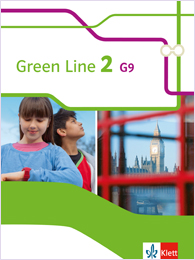 VorbemerkungLiebe Kolleginnen und Kollegen,das vorliegende Planungsmuster zu Green Line 2 soll Sie dabei unterstützen, auf der Grundlage des Kerncurriculums Englisch von 2015 ein schulinternes Curriculum für die Arbeit mit Ihrem Lehrwerk zu entwickeln. Es ist insofern als Umsetzungsbeispiel zu verstehen, wie die erwarteten Kompetenzen auf die Schulhalbjahre verteilt, durch Schwerpunktsetzung und Materialangebot belegt und schließlich auf angemessene Weise in einer Lernerfolgsüberprüfung kontrolliert werden können. Das Planungsmuster wurde für Sie als Planungsinstrument konzipiert, das sich individuell gestalten und nach Ihren eigenen Bedürfnissen ändern bzw. fortschreiben lässt. Wenn Sie im Rahmen Ihrer Unterrichtsplanung eine individuelle Schwerpunktsetzung vornehmen, so dient dieser Plan der Einschätzung, welche Teile des Stoffangebotes unbedingt behandelt werden müssen und welche Teile weggelassen werden können. Maßgabe dabei ist stets die Anhörfassung des Kerncurriculums des Landes Niedersachsen für Englisch im G9 in der aktuellen Fassung.Selbstverständlich können und sollen Sie im eigenen Ermessen und je nach Stärken und Schwächen der jeweiligen Klasse entscheiden, welche Aufgaben und Bereiche tatsächlich am sinnvollsten zu kürzen sind. So können Sie z.B. auf die unterschiedlichen Vorkenntnisse Ihrer Schülerinnen und Schüler aus der Grundschule reagieren und noch einfacher erkennen, welche Übung nicht unbedingt behandelt werden muss – weil sie z.B. keine wichtigen neuen grammatikalischen oder sprachlichen Pensen enthält. Alle gekürzten bzw. gestrichenen Aufgaben lassen sich natürlich in Freiarbeit bzw. als Hausaufgabe von Ihren Schülerinnen und Schülern erarbeiten.Wir hoffen, dass diese Materialien Ihnen dabei helfen werden, Ihren Unterricht flexibel und erfolgreich mit Green Line zu gestalten, und sind überzeugt, dass das Lehrwerk Sie als Ihr zuverlässiger Partner im Englischunterricht unterstützen wird.Viel Spaß beim Unterrichten mit Green Line wünscht IhnenIhr Green Line Team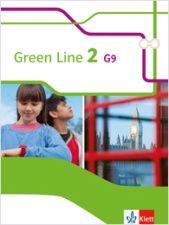 PlanungsmusterPlanungsmusterJahrgangsstufe 6.1Jahrgangsstufe 6.1Niveaustufe A1Niveaustufe A1Green Line 2Green Line 2Unit 1: My friends and ISchule:	obligatorischGesamtdauer: max. 22 StundenLehrer: 	fakultativ1. – 6. UnterrichtswocheInhalteInhalteInhalteUmfang Umfang 1. – 6. UnterrichtswocheSituationen beschreiben; Gefühle beschreiben; mind maps; yearbooks; über die Vergangenheit sprechen; einen Bericht schreiben; die Inhalte eines deutschen Flyers auf Englisch wiedergeben / ein Gespräch aufrechterhalten; charities; herausfinden, was passiert ist; eine Rätselgeschichte schreiben; eine längere Erzählung verstehen; Dinge beschreiben und vergleichen; Wales; einen Reisebericht verstehen; das Ende einer Geschichte erfinden; einen Reisebericht planen; einen Text sprachlich interessant gestalten; mit einem zweisprachigen Wörterbuch arbeiten; einen Reisebericht planen und schreiben; eine Filmsequenz verstehen: Der Neue; Musik als filmisches MittelSituationen beschreiben; Gefühle beschreiben; mind maps; yearbooks; über die Vergangenheit sprechen; einen Bericht schreiben; die Inhalte eines deutschen Flyers auf Englisch wiedergeben / ein Gespräch aufrechterhalten; charities; herausfinden, was passiert ist; eine Rätselgeschichte schreiben; eine längere Erzählung verstehen; Dinge beschreiben und vergleichen; Wales; einen Reisebericht verstehen; das Ende einer Geschichte erfinden; einen Reisebericht planen; einen Text sprachlich interessant gestalten; mit einem zweisprachigen Wörterbuch arbeiten; einen Reisebericht planen und schreiben; eine Filmsequenz verstehen: Der Neue; Musik als filmisches MittelSituationen beschreiben; Gefühle beschreiben; mind maps; yearbooks; über die Vergangenheit sprechen; einen Bericht schreiben; die Inhalte eines deutschen Flyers auf Englisch wiedergeben / ein Gespräch aufrechterhalten; charities; herausfinden, was passiert ist; eine Rätselgeschichte schreiben; eine längere Erzählung verstehen; Dinge beschreiben und vergleichen; Wales; einen Reisebericht verstehen; das Ende einer Geschichte erfinden; einen Reisebericht planen; einen Text sprachlich interessant gestalten; mit einem zweisprachigen Wörterbuch arbeiten; einen Reisebericht planen und schreiben; eine Filmsequenz verstehen: Der Neue; Musik als filmisches MittelObligatorische Elemente18 Stunden1. – 6. UnterrichtswocheSituationen beschreiben; Gefühle beschreiben; mind maps; yearbooks; über die Vergangenheit sprechen; einen Bericht schreiben; die Inhalte eines deutschen Flyers auf Englisch wiedergeben / ein Gespräch aufrechterhalten; charities; herausfinden, was passiert ist; eine Rätselgeschichte schreiben; eine längere Erzählung verstehen; Dinge beschreiben und vergleichen; Wales; einen Reisebericht verstehen; das Ende einer Geschichte erfinden; einen Reisebericht planen; einen Text sprachlich interessant gestalten; mit einem zweisprachigen Wörterbuch arbeiten; einen Reisebericht planen und schreiben; eine Filmsequenz verstehen: Der Neue; Musik als filmisches MittelSituationen beschreiben; Gefühle beschreiben; mind maps; yearbooks; über die Vergangenheit sprechen; einen Bericht schreiben; die Inhalte eines deutschen Flyers auf Englisch wiedergeben / ein Gespräch aufrechterhalten; charities; herausfinden, was passiert ist; eine Rätselgeschichte schreiben; eine längere Erzählung verstehen; Dinge beschreiben und vergleichen; Wales; einen Reisebericht verstehen; das Ende einer Geschichte erfinden; einen Reisebericht planen; einen Text sprachlich interessant gestalten; mit einem zweisprachigen Wörterbuch arbeiten; einen Reisebericht planen und schreiben; eine Filmsequenz verstehen: Der Neue; Musik als filmisches MittelSituationen beschreiben; Gefühle beschreiben; mind maps; yearbooks; über die Vergangenheit sprechen; einen Bericht schreiben; die Inhalte eines deutschen Flyers auf Englisch wiedergeben / ein Gespräch aufrechterhalten; charities; herausfinden, was passiert ist; eine Rätselgeschichte schreiben; eine längere Erzählung verstehen; Dinge beschreiben und vergleichen; Wales; einen Reisebericht verstehen; das Ende einer Geschichte erfinden; einen Reisebericht planen; einen Text sprachlich interessant gestalten; mit einem zweisprachigen Wörterbuch arbeiten; einen Reisebericht planen und schreiben; eine Filmsequenz verstehen: Der Neue; Musik als filmisches MittelFakultative Elemente (inkl. Diff pool)4 StundenKommunikative KompetenzenHörverstehen und Hör-/ SehverstehenSprechenLeseverstehenSchreibenSprachmittlungKommunikative Kompetenzeneinfache Aufforderungen und Dialoge im classroom discourse verstehen (z.B. S. 9, ex. 3, S. 12, ex. 6)das Wesentliche von kurzen, klaren und einfachen Durchsagen und Mitteilungen erfassen (z.B. S. 11, ex. 3,  S. 109, ex. 4)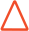 das Thema von Gesprächen, die in ihrer Gegenwart geführt werden, erkennen (z.B. S. 8, ex. 2)die Hauptinformationen von kurzen Hörtexten über vorhersehbare alltägliche Dinge entnehmen (z.B. S. 15, ex. 16)wesentliche Merkmale einfacher Geschichten und Spielszenen erfassen (z.B. S. 24, ex. 1)auf einfache Sprechanlässe reagieren und einfache Sprechsituationen bewältigen (z.B. S. 8, ex. 1, S. 21, ex. 2)auf einfache Weise vertraute Themen des Alltags besprechen und aktiv am classroom discourse teilnehmen (z.B. S. 9, ex. 3, S. 22-23, Unit task)sich und andere beschreiben und über sich und andere Auskunft geben (z.B. S. 15, ex. 15)kurz über Tätigkeiten und Ereignisse sprechen und in einfacher Form aus dem eigenen Erlebnisbereich erzählen (z.B. S. 13, ex. 9, S. 14, ex. 12,  S. 110, ex. 7,  S. 110, ex. 8)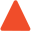 eine kurze, einfache und eingeübte Präsentation zu einem vertrauten Thema geben (z.B. S. 23, Step 5)Aufgabenstellungen, Anleitungen und Erklärungen im Unterrichtskontext verstehen (z.B. S. 9, ex. 3, S. 16, ex. 18, S. 22-23, Unit task)leichte private und öffentliche Alltagstexte verstehen und diesen wesentliche Informationen entnehmen (z.B. S. 16, ex. 18)Lehrbuch- und Lektüretexte global verstehen und mit Hilfen die wichtigsten inhaltlichen Aspekte entnehmen (z.B. S. S. 10, ex. 1, S. 26-27, story)Lehrbuch- und Lektüretexte im Detail verstehen und ihnen mit Hilfen spezifische Informationen entnehmen (z.B. S. 13, ex. 10, S. 19, ex. 2) kurze, einfache Mitteilungen schreiben (z.B. S. 22, Step 1, S. 25, ex. 1)über sich selbst und andere Personen schreiben und ausdrücken, wo sie leben und was sie tun (z.B. S. 12, ex. 7,  S. 109, ex. 6, S. 23, Step 3, S. 24, ex. 1c)schriftlich Informationen zur Person wie den eigenen Namen, die Nationalität, das Alter und das Geburtsdatum erfragen und weitergeben (z.B. S. 14, ex. 14)mündlich in Alltagssituationen und schriftlich zu vertrauten Themen Äußerungen und Texte sinngemäß von der einen in die andere Sprache übertragen (z.B. S. 12, ex. 8)Verfügbarkeit von sprachlichen MittelnAussprache und IntonationAussprache und IntonationAussprache und IntonationWortschatzWortschatzGrammatikGrammatikGrammatikOrthografieOrthografieVerfügbarkeit von sprachlichen MittelnAussprache regular simple past forms, S. 11, ex. 3b),  S. 109, ex. 4Practise with the alphabet, S. 21, ex. 2Aussprache regular simple past forms, S. 11, ex. 3b),  S. 109, ex. 4Practise with the alphabet, S. 21, ex. 2Aussprache regular simple past forms, S. 11, ex. 3b),  S. 109, ex. 4Practise with the alphabet, S. 21, ex. 2Wortfeld „Gefühle“Wortfeld „Aktivitäten mit Freunden“ReiseberichteWortfeld „Gefühle“Wortfeld „Aktivitäten mit Freunden“ReiseberichteSimple past: regelmäßige und unregelmäßige Formen, Fragen und VerneinungenSteigerung von AdjektivenSimple past: regelmäßige und unregelmäßige Formen, Fragen und VerneinungenSteigerung von AdjektivenSimple past: regelmäßige und unregelmäßige Formen, Fragen und VerneinungenSteigerung von AdjektivenKontinuierliches RechtschreibtrainingKontinuierliches RechtschreibtrainingInterkulturelle KompetenzenOrientierungswissenOrientierungswissenWerte, Haltungen, EinstellungenWerte, Haltungen, EinstellungenWerte, Haltungen, EinstellungenWerte, Haltungen, EinstellungenWerte, Haltungen, EinstellungenHandeln in BegegnungssituationenHandeln in BegegnungssituationenHandeln in BegegnungssituationenInterkulturelle KompetenzenFreunde, Aktivitäten und GefühleFreunde, Aktivitäten und GefühleS. 8, ex. 1: Sich in den Lebensalltag englischer Schüler hineinversetzenS. 9, ex. 3: Über die Gefühle von Schülern sprechenS. 8, ex. 1: Sich in den Lebensalltag englischer Schüler hineinversetzenS. 9, ex. 3: Über die Gefühle von Schülern sprechenS. 8, ex. 1: Sich in den Lebensalltag englischer Schüler hineinversetzenS. 9, ex. 3: Über die Gefühle von Schülern sprechenS. 8, ex. 1: Sich in den Lebensalltag englischer Schüler hineinversetzenS. 9, ex. 3: Über die Gefühle von Schülern sprechenS. 8, ex. 1: Sich in den Lebensalltag englischer Schüler hineinversetzenS. 9, ex. 3: Über die Gefühle von Schülern sprechenTechniken der Sprachmittlung einsetzen (z.B. S. 12, ex. 8)Techniken der Sprachmittlung einsetzen (z.B. S. 12, ex. 8)Techniken der Sprachmittlung einsetzen (z.B. S. 12, ex. 8)Methodische KompetenzenTextrezeption (Hör- und Hör-/Sehverstehen und Leseverstehen)Textproduktion (Sprechen und Schreiben)Textproduktion (Sprechen und Schreiben)Textproduktion (Sprechen und Schreiben)LernstrategienLernstrategienPräsentation und MedienPräsentation und MedienPräsentation und MedienLernbewusstheit und LernorganisationMethodische Kompetenzeneine vorbereitende Organisations- und Strukturierungshilfe nutzen (advance organizer) (z.B. S. 19, ex. 2, S. 20, ex. 4)Fragen und Erwartungen an Hör- und Hör-/Sehtexte formulieren (z.B. S. 18, ex. 1)sich schnell einen groben Überblick über Struktur und Inhalt eines Textes verschaffen (z.B. S. 8, ex. 1, S. 10, ex. 1, S. 16, ex. 18, S. 20, ex. 4a)wichtige Details und Textstellen kenntlich machen (z.B. S. 10, ex. 2, S. 20, ex. 4b)Verständnislücken (z.B. im Wortschatz) durch intelligent guessing schließen (z.B. S. 19, ex. 2b), S. 21, ex. 3)Wörterverzeichnisse und Nachschlagewerke verwenden (z.B. dictionary S. 200)die verschiedenen Techniken des globalen, suchenden und detaillierten Hörens und Lesens auf unterschiedliche Textsorten anwenden (z.B. S. 8, ex. 2, S. 13, ex. 10, S. 19, ex. 2, S. 24, ex. 1)unterschiedliche Techniken zum Notieren und Ordnen von Grundgedanken und Detailinformationen einsetzen (z.B. S. 18, ex. 1, S. 20, ex. 4)word banks, chunks und useful expressions nutzen, um Dialoge, Gespräche und Diskussionen vorzubereiten (z.B. S. 9, ex. 3b), S. 17, ex. 20)kooperative Lernformen zur Interaktion nutzen (z.B. S. 12, ex. 6, S. 14, ex. 12,  S. 110, ex. 7,  S. 110, ex. 8)paraphrasing und nonverbale Mittel gezielt einsetzen (z.B. S. S. 9, ex. 3)interaktive Gesprächsstrategien wie initiating, turn-taking und responding gezielt einsetzen (z.B. S. 13, ex. 10, S. 14, ex. 14, S. 15, ex. 15)Techniken des Notierens (zur Vorbereitung eigener Texte) nutzen (z.B. S. 20, ex. 3,  S. 108, ex. 2,  S. 111, ex. 13)Präsentationstechniken einsetzen (z.B. S. 23, Step 5)sich Informationen aus unterschiedlichen englischsprachlichen Textquellen beschaffen, diese Informationen vergleichen, aus ihnen auswählen und sie bearbeiten (z.B. S., Unit task)word banks, chunks und useful expressions nutzen, um Dialoge, Gespräche und Diskussionen vorzubereiten (z.B. S. 9, ex. 3b), S. 17, ex. 20)kooperative Lernformen zur Interaktion nutzen (z.B. S. 12, ex. 6, S. 14, ex. 12,  S. 110, ex. 7,  S. 110, ex. 8)paraphrasing und nonverbale Mittel gezielt einsetzen (z.B. S. S. 9, ex. 3)interaktive Gesprächsstrategien wie initiating, turn-taking und responding gezielt einsetzen (z.B. S. 13, ex. 10, S. 14, ex. 14, S. 15, ex. 15)Techniken des Notierens (zur Vorbereitung eigener Texte) nutzen (z.B. S. 20, ex. 3,  S. 108, ex. 2,  S. 111, ex. 13)Präsentationstechniken einsetzen (z.B. S. 23, Step 5)sich Informationen aus unterschiedlichen englischsprachlichen Textquellen beschaffen, diese Informationen vergleichen, aus ihnen auswählen und sie bearbeiten (z.B. S., Unit task)word banks, chunks und useful expressions nutzen, um Dialoge, Gespräche und Diskussionen vorzubereiten (z.B. S. 9, ex. 3b), S. 17, ex. 20)kooperative Lernformen zur Interaktion nutzen (z.B. S. 12, ex. 6, S. 14, ex. 12,  S. 110, ex. 7,  S. 110, ex. 8)paraphrasing und nonverbale Mittel gezielt einsetzen (z.B. S. S. 9, ex. 3)interaktive Gesprächsstrategien wie initiating, turn-taking und responding gezielt einsetzen (z.B. S. 13, ex. 10, S. 14, ex. 14, S. 15, ex. 15)Techniken des Notierens (zur Vorbereitung eigener Texte) nutzen (z.B. S. 20, ex. 3,  S. 108, ex. 2,  S. 111, ex. 13)Präsentationstechniken einsetzen (z.B. S. 23, Step 5)sich Informationen aus unterschiedlichen englischsprachlichen Textquellen beschaffen, diese Informationen vergleichen, aus ihnen auswählen und sie bearbeiten (z.B. S., Unit task)Hilfsmittel zum Nachschlagen und Lernen, z. B. Wörterbücher und Grammatiken, selbstständig nutzen (z.B. dictionary S. 200, Grammatikanhang S. 140)Verfahren zur Vernetzung, Strukturierung und Speicherung von sprachlichen Mitteln anwenden (z.B. S. 10, ex. 2, S. 16, ex. 19)grammatische Strukturen im Sinne des lexical approach im Kontext aneignen (z.B. S. 11, ex. 3, S. 14, ex. 11)Hilfsmittel zum Nachschlagen und Lernen, z. B. Wörterbücher und Grammatiken, selbstständig nutzen (z.B. dictionary S. 200, Grammatikanhang S. 140)Verfahren zur Vernetzung, Strukturierung und Speicherung von sprachlichen Mitteln anwenden (z.B. S. 10, ex. 2, S. 16, ex. 19)grammatische Strukturen im Sinne des lexical approach im Kontext aneignen (z.B. S. 11, ex. 3, S. 14, ex. 11)den Informationsbedarf erkennen und formulieren sowie unterschiedliche Informationsquellen identifizieren und nutzen (z.B. S. 22-23, Unit task)diese Informationen kritisch bezüglich der thematischen Relevanz, sachlichen Richtigkeit und Vollständigkeit überprüfen (z.B. S. 22-23, Unit task)Ergebnisse dokumentieren (z.B. S. 9, ex. 3c), S. 14, ex. 11)Präsentationstechniken einsetzen (z.B. S. 22-23, Unit task)angemessene Präsentationsformen wie Poster, PowerPoint/Prezi, Hörspiel/Podcast, Filmclip, szenische Darstellung und Vortrag verwenden (z.B. S. 20, ex. 3b), 
 S. 111, ex. 13, S. 23, Step 5)von Mitschülern ein konstruktives kriteriengestütztes Feedback bekommen und geben und das erhaltene Feedback zielführend für weitere Präsentationen einsetzen (z.B. S. 14, ex. 14, S. 39, Step 6)mit Lernprogrammen arbeiten (Lernsoftware zu Green Line 2)den Informationsbedarf erkennen und formulieren sowie unterschiedliche Informationsquellen identifizieren und nutzen (z.B. S. 22-23, Unit task)diese Informationen kritisch bezüglich der thematischen Relevanz, sachlichen Richtigkeit und Vollständigkeit überprüfen (z.B. S. 22-23, Unit task)Ergebnisse dokumentieren (z.B. S. 9, ex. 3c), S. 14, ex. 11)Präsentationstechniken einsetzen (z.B. S. 22-23, Unit task)angemessene Präsentationsformen wie Poster, PowerPoint/Prezi, Hörspiel/Podcast, Filmclip, szenische Darstellung und Vortrag verwenden (z.B. S. 20, ex. 3b), 
 S. 111, ex. 13, S. 23, Step 5)von Mitschülern ein konstruktives kriteriengestütztes Feedback bekommen und geben und das erhaltene Feedback zielführend für weitere Präsentationen einsetzen (z.B. S. 14, ex. 14, S. 39, Step 6)mit Lernprogrammen arbeiten (Lernsoftware zu Green Line 2)den Informationsbedarf erkennen und formulieren sowie unterschiedliche Informationsquellen identifizieren und nutzen (z.B. S. 22-23, Unit task)diese Informationen kritisch bezüglich der thematischen Relevanz, sachlichen Richtigkeit und Vollständigkeit überprüfen (z.B. S. 22-23, Unit task)Ergebnisse dokumentieren (z.B. S. 9, ex. 3c), S. 14, ex. 11)Präsentationstechniken einsetzen (z.B. S. 22-23, Unit task)angemessene Präsentationsformen wie Poster, PowerPoint/Prezi, Hörspiel/Podcast, Filmclip, szenische Darstellung und Vortrag verwenden (z.B. S. 20, ex. 3b), 
 S. 111, ex. 13, S. 23, Step 5)von Mitschülern ein konstruktives kriteriengestütztes Feedback bekommen und geben und das erhaltene Feedback zielführend für weitere Präsentationen einsetzen (z.B. S. 14, ex. 14, S. 39, Step 6)mit Lernprogrammen arbeiten (Lernsoftware zu Green Line 2)Partner- und Gruppenarbeit organisieren; einzeln, zu zweit und in Gruppen längere Zeit arbeiten; projekt- und produktorientiert arbeiten; für sie förderliche Lernbedingungen erkennen und nutzen, ihre Lernarbeit organisieren und die Zeit einteilen (z.B. S. 22-23, Unit task)Regeln finden, Fehler erkennen in Selbstkorrektur sowie peer correction und diese Erkenntnisse für den eigenen Lernprozess nutzen (z.B. S. 11, ex. 3, S. 16, ex. 19, S. 23, Step 4)ihren eigenen Lernfortschritt beschreiben und z. B. in einem Portfolio dokumentieren (Portfolio im Green Line-Workbook)LeistungsbewertungKlassenarbeit: Mögliche Aufgabentypen zur Ermittlung kommunikativer KompetenzenKlassenarbeit: Mögliche Aufgabentypen zur Ermittlung kommunikativer KompetenzenKlassenarbeit: Mögliche Aufgabentypen zur Ermittlung kommunikativer KompetenzenKlassenarbeit: Mögliche Aufgabentypen zur Ermittlung kommunikativer KompetenzenKlassenarbeit: Mögliche Aufgabentypen zur Ermittlung kommunikativer KompetenzenKlassenarbeit: Mögliche Aufgabentypen zur Ermittlung kommunikativer KompetenzenKlassenarbeit: Mögliche Aufgabentypen zur Ermittlung kommunikativer KompetenzenKlassenarbeit: Mögliche Aufgabentypen zur Ermittlung kommunikativer KompetenzenKlassenarbeit: Mögliche Aufgabentypen zur Ermittlung kommunikativer KompetenzenKlassenarbeit: Mögliche Aufgabentypen zur Ermittlung kommunikativer KompetenzenLeistungsbewertungHörverstehen: Green Line 2 Vorschläge zur Leistungsmessung Unit 5, ex. 1: Aufgabe zum globalen und detaillierten / selektiven Hörverstehen
zusammenhängendes Sprechen: Green Line 2 Vorschläge zur Leistungsmessung, Monologue-Speaking Cards Unit 1: anhand eines Bildes Urlaubsmöglichkeiten beschreiben
an Gesprächen teilnehmen: Green Line 2 Vorschläge zur Leistungsmessung, Dialogue-Speaking Cards Unit 1: mit einem Partner über mögliche Ausflugsziele für eine Klassenfahrt diskutieren
Leseverstehen: Green Line 2 Vorschläge zur Leistungsmessung Unit 1, ex. 3: Aufgabe zum globalen / selektiven Leseverstehen
Schreiben: Green Line 2 Vorschläge zur Leistungsmessung Unit 1, ex. 6: materialgestütztes Schreiben eines Reiseberichtes
Sprachmittlung: Green Line 2 Vorschläge zur Leistungsmessung Unit 1, ex. 7: den Inhalt einer deutschen Internetseite auf Englisch wiedergebenHörverstehen: Green Line 2 Vorschläge zur Leistungsmessung Unit 5, ex. 1: Aufgabe zum globalen und detaillierten / selektiven Hörverstehen
zusammenhängendes Sprechen: Green Line 2 Vorschläge zur Leistungsmessung, Monologue-Speaking Cards Unit 1: anhand eines Bildes Urlaubsmöglichkeiten beschreiben
an Gesprächen teilnehmen: Green Line 2 Vorschläge zur Leistungsmessung, Dialogue-Speaking Cards Unit 1: mit einem Partner über mögliche Ausflugsziele für eine Klassenfahrt diskutieren
Leseverstehen: Green Line 2 Vorschläge zur Leistungsmessung Unit 1, ex. 3: Aufgabe zum globalen / selektiven Leseverstehen
Schreiben: Green Line 2 Vorschläge zur Leistungsmessung Unit 1, ex. 6: materialgestütztes Schreiben eines Reiseberichtes
Sprachmittlung: Green Line 2 Vorschläge zur Leistungsmessung Unit 1, ex. 7: den Inhalt einer deutschen Internetseite auf Englisch wiedergebenHörverstehen: Green Line 2 Vorschläge zur Leistungsmessung Unit 5, ex. 1: Aufgabe zum globalen und detaillierten / selektiven Hörverstehen
zusammenhängendes Sprechen: Green Line 2 Vorschläge zur Leistungsmessung, Monologue-Speaking Cards Unit 1: anhand eines Bildes Urlaubsmöglichkeiten beschreiben
an Gesprächen teilnehmen: Green Line 2 Vorschläge zur Leistungsmessung, Dialogue-Speaking Cards Unit 1: mit einem Partner über mögliche Ausflugsziele für eine Klassenfahrt diskutieren
Leseverstehen: Green Line 2 Vorschläge zur Leistungsmessung Unit 1, ex. 3: Aufgabe zum globalen / selektiven Leseverstehen
Schreiben: Green Line 2 Vorschläge zur Leistungsmessung Unit 1, ex. 6: materialgestütztes Schreiben eines Reiseberichtes
Sprachmittlung: Green Line 2 Vorschläge zur Leistungsmessung Unit 1, ex. 7: den Inhalt einer deutschen Internetseite auf Englisch wiedergebenHörverstehen: Green Line 2 Vorschläge zur Leistungsmessung Unit 5, ex. 1: Aufgabe zum globalen und detaillierten / selektiven Hörverstehen
zusammenhängendes Sprechen: Green Line 2 Vorschläge zur Leistungsmessung, Monologue-Speaking Cards Unit 1: anhand eines Bildes Urlaubsmöglichkeiten beschreiben
an Gesprächen teilnehmen: Green Line 2 Vorschläge zur Leistungsmessung, Dialogue-Speaking Cards Unit 1: mit einem Partner über mögliche Ausflugsziele für eine Klassenfahrt diskutieren
Leseverstehen: Green Line 2 Vorschläge zur Leistungsmessung Unit 1, ex. 3: Aufgabe zum globalen / selektiven Leseverstehen
Schreiben: Green Line 2 Vorschläge zur Leistungsmessung Unit 1, ex. 6: materialgestütztes Schreiben eines Reiseberichtes
Sprachmittlung: Green Line 2 Vorschläge zur Leistungsmessung Unit 1, ex. 7: den Inhalt einer deutschen Internetseite auf Englisch wiedergebenHörverstehen: Green Line 2 Vorschläge zur Leistungsmessung Unit 5, ex. 1: Aufgabe zum globalen und detaillierten / selektiven Hörverstehen
zusammenhängendes Sprechen: Green Line 2 Vorschläge zur Leistungsmessung, Monologue-Speaking Cards Unit 1: anhand eines Bildes Urlaubsmöglichkeiten beschreiben
an Gesprächen teilnehmen: Green Line 2 Vorschläge zur Leistungsmessung, Dialogue-Speaking Cards Unit 1: mit einem Partner über mögliche Ausflugsziele für eine Klassenfahrt diskutieren
Leseverstehen: Green Line 2 Vorschläge zur Leistungsmessung Unit 1, ex. 3: Aufgabe zum globalen / selektiven Leseverstehen
Schreiben: Green Line 2 Vorschläge zur Leistungsmessung Unit 1, ex. 6: materialgestütztes Schreiben eines Reiseberichtes
Sprachmittlung: Green Line 2 Vorschläge zur Leistungsmessung Unit 1, ex. 7: den Inhalt einer deutschen Internetseite auf Englisch wiedergebenHörverstehen: Green Line 2 Vorschläge zur Leistungsmessung Unit 5, ex. 1: Aufgabe zum globalen und detaillierten / selektiven Hörverstehen
zusammenhängendes Sprechen: Green Line 2 Vorschläge zur Leistungsmessung, Monologue-Speaking Cards Unit 1: anhand eines Bildes Urlaubsmöglichkeiten beschreiben
an Gesprächen teilnehmen: Green Line 2 Vorschläge zur Leistungsmessung, Dialogue-Speaking Cards Unit 1: mit einem Partner über mögliche Ausflugsziele für eine Klassenfahrt diskutieren
Leseverstehen: Green Line 2 Vorschläge zur Leistungsmessung Unit 1, ex. 3: Aufgabe zum globalen / selektiven Leseverstehen
Schreiben: Green Line 2 Vorschläge zur Leistungsmessung Unit 1, ex. 6: materialgestütztes Schreiben eines Reiseberichtes
Sprachmittlung: Green Line 2 Vorschläge zur Leistungsmessung Unit 1, ex. 7: den Inhalt einer deutschen Internetseite auf Englisch wiedergebenHörverstehen: Green Line 2 Vorschläge zur Leistungsmessung Unit 5, ex. 1: Aufgabe zum globalen und detaillierten / selektiven Hörverstehen
zusammenhängendes Sprechen: Green Line 2 Vorschläge zur Leistungsmessung, Monologue-Speaking Cards Unit 1: anhand eines Bildes Urlaubsmöglichkeiten beschreiben
an Gesprächen teilnehmen: Green Line 2 Vorschläge zur Leistungsmessung, Dialogue-Speaking Cards Unit 1: mit einem Partner über mögliche Ausflugsziele für eine Klassenfahrt diskutieren
Leseverstehen: Green Line 2 Vorschläge zur Leistungsmessung Unit 1, ex. 3: Aufgabe zum globalen / selektiven Leseverstehen
Schreiben: Green Line 2 Vorschläge zur Leistungsmessung Unit 1, ex. 6: materialgestütztes Schreiben eines Reiseberichtes
Sprachmittlung: Green Line 2 Vorschläge zur Leistungsmessung Unit 1, ex. 7: den Inhalt einer deutschen Internetseite auf Englisch wiedergebenHörverstehen: Green Line 2 Vorschläge zur Leistungsmessung Unit 5, ex. 1: Aufgabe zum globalen und detaillierten / selektiven Hörverstehen
zusammenhängendes Sprechen: Green Line 2 Vorschläge zur Leistungsmessung, Monologue-Speaking Cards Unit 1: anhand eines Bildes Urlaubsmöglichkeiten beschreiben
an Gesprächen teilnehmen: Green Line 2 Vorschläge zur Leistungsmessung, Dialogue-Speaking Cards Unit 1: mit einem Partner über mögliche Ausflugsziele für eine Klassenfahrt diskutieren
Leseverstehen: Green Line 2 Vorschläge zur Leistungsmessung Unit 1, ex. 3: Aufgabe zum globalen / selektiven Leseverstehen
Schreiben: Green Line 2 Vorschläge zur Leistungsmessung Unit 1, ex. 6: materialgestütztes Schreiben eines Reiseberichtes
Sprachmittlung: Green Line 2 Vorschläge zur Leistungsmessung Unit 1, ex. 7: den Inhalt einer deutschen Internetseite auf Englisch wiedergebenHörverstehen: Green Line 2 Vorschläge zur Leistungsmessung Unit 5, ex. 1: Aufgabe zum globalen und detaillierten / selektiven Hörverstehen
zusammenhängendes Sprechen: Green Line 2 Vorschläge zur Leistungsmessung, Monologue-Speaking Cards Unit 1: anhand eines Bildes Urlaubsmöglichkeiten beschreiben
an Gesprächen teilnehmen: Green Line 2 Vorschläge zur Leistungsmessung, Dialogue-Speaking Cards Unit 1: mit einem Partner über mögliche Ausflugsziele für eine Klassenfahrt diskutieren
Leseverstehen: Green Line 2 Vorschläge zur Leistungsmessung Unit 1, ex. 3: Aufgabe zum globalen / selektiven Leseverstehen
Schreiben: Green Line 2 Vorschläge zur Leistungsmessung Unit 1, ex. 6: materialgestütztes Schreiben eines Reiseberichtes
Sprachmittlung: Green Line 2 Vorschläge zur Leistungsmessung Unit 1, ex. 7: den Inhalt einer deutschen Internetseite auf Englisch wiedergebenHörverstehen: Green Line 2 Vorschläge zur Leistungsmessung Unit 5, ex. 1: Aufgabe zum globalen und detaillierten / selektiven Hörverstehen
zusammenhängendes Sprechen: Green Line 2 Vorschläge zur Leistungsmessung, Monologue-Speaking Cards Unit 1: anhand eines Bildes Urlaubsmöglichkeiten beschreiben
an Gesprächen teilnehmen: Green Line 2 Vorschläge zur Leistungsmessung, Dialogue-Speaking Cards Unit 1: mit einem Partner über mögliche Ausflugsziele für eine Klassenfahrt diskutieren
Leseverstehen: Green Line 2 Vorschläge zur Leistungsmessung Unit 1, ex. 3: Aufgabe zum globalen / selektiven Leseverstehen
Schreiben: Green Line 2 Vorschläge zur Leistungsmessung Unit 1, ex. 6: materialgestütztes Schreiben eines Reiseberichtes
Sprachmittlung: Green Line 2 Vorschläge zur Leistungsmessung Unit 1, ex. 7: den Inhalt einer deutschen Internetseite auf Englisch wiedergebenPlanungsmusterPlanungsmusterJahrgangsstufe 6.1Jahrgangsstufe 6.1Niveaustufe A1Niveaustufe A1Green Line 2Green Line 2Unit 2: Let’s discover TTS! / Revision A / Across cultures 1Schule:	obligatorischGesamtdauer: max. 24 StundenLehrer: 	fakultativ7. – 12. UnterrichtswocheInhalteInhalteInhalteUmfang Umfang 7. – 12. UnterrichtswocheÜber den Schulalltag sprechen; einen Vortrag über TTS verstehen; Feedback zu einer Präsentation geben; school subjects and activities; Personen und Dinge näher beschreiben; Schlüsselbegriffe erkennen und Stichwortkarten erstellen; eine Unterhaltung verstehen; Stundenplan und Schulfächer; über Vorgänge und Handlungen in der Vergangenheit sprechen; über eine deutsche Schul-AG auf Englisch berichten; einen Flyer erstellen; song; eine Filmsequenz verstehen: Traumjob Filmstar; eine Präsentation gut strukturieren und überzeugend halten; zwei Präsentationen vergleichen und bewerten; einen Schulclub mit einem Flyer und einer Präsentation vorstellen; das Verhalten von Charakteren bewerten; die Struktur einer Geschichte untersuchen; Gefühle beschreibenÜber den Schulalltag sprechen; einen Vortrag über TTS verstehen; Feedback zu einer Präsentation geben; school subjects and activities; Personen und Dinge näher beschreiben; Schlüsselbegriffe erkennen und Stichwortkarten erstellen; eine Unterhaltung verstehen; Stundenplan und Schulfächer; über Vorgänge und Handlungen in der Vergangenheit sprechen; über eine deutsche Schul-AG auf Englisch berichten; einen Flyer erstellen; song; eine Filmsequenz verstehen: Traumjob Filmstar; eine Präsentation gut strukturieren und überzeugend halten; zwei Präsentationen vergleichen und bewerten; einen Schulclub mit einem Flyer und einer Präsentation vorstellen; das Verhalten von Charakteren bewerten; die Struktur einer Geschichte untersuchen; Gefühle beschreibenÜber den Schulalltag sprechen; einen Vortrag über TTS verstehen; Feedback zu einer Präsentation geben; school subjects and activities; Personen und Dinge näher beschreiben; Schlüsselbegriffe erkennen und Stichwortkarten erstellen; eine Unterhaltung verstehen; Stundenplan und Schulfächer; über Vorgänge und Handlungen in der Vergangenheit sprechen; über eine deutsche Schul-AG auf Englisch berichten; einen Flyer erstellen; song; eine Filmsequenz verstehen: Traumjob Filmstar; eine Präsentation gut strukturieren und überzeugend halten; zwei Präsentationen vergleichen und bewerten; einen Schulclub mit einem Flyer und einer Präsentation vorstellen; das Verhalten von Charakteren bewerten; die Struktur einer Geschichte untersuchen; Gefühle beschreibenObligatorische Elemente18 Stunden7. – 12. UnterrichtswocheÜber den Schulalltag sprechen; einen Vortrag über TTS verstehen; Feedback zu einer Präsentation geben; school subjects and activities; Personen und Dinge näher beschreiben; Schlüsselbegriffe erkennen und Stichwortkarten erstellen; eine Unterhaltung verstehen; Stundenplan und Schulfächer; über Vorgänge und Handlungen in der Vergangenheit sprechen; über eine deutsche Schul-AG auf Englisch berichten; einen Flyer erstellen; song; eine Filmsequenz verstehen: Traumjob Filmstar; eine Präsentation gut strukturieren und überzeugend halten; zwei Präsentationen vergleichen und bewerten; einen Schulclub mit einem Flyer und einer Präsentation vorstellen; das Verhalten von Charakteren bewerten; die Struktur einer Geschichte untersuchen; Gefühle beschreibenÜber den Schulalltag sprechen; einen Vortrag über TTS verstehen; Feedback zu einer Präsentation geben; school subjects and activities; Personen und Dinge näher beschreiben; Schlüsselbegriffe erkennen und Stichwortkarten erstellen; eine Unterhaltung verstehen; Stundenplan und Schulfächer; über Vorgänge und Handlungen in der Vergangenheit sprechen; über eine deutsche Schul-AG auf Englisch berichten; einen Flyer erstellen; song; eine Filmsequenz verstehen: Traumjob Filmstar; eine Präsentation gut strukturieren und überzeugend halten; zwei Präsentationen vergleichen und bewerten; einen Schulclub mit einem Flyer und einer Präsentation vorstellen; das Verhalten von Charakteren bewerten; die Struktur einer Geschichte untersuchen; Gefühle beschreibenÜber den Schulalltag sprechen; einen Vortrag über TTS verstehen; Feedback zu einer Präsentation geben; school subjects and activities; Personen und Dinge näher beschreiben; Schlüsselbegriffe erkennen und Stichwortkarten erstellen; eine Unterhaltung verstehen; Stundenplan und Schulfächer; über Vorgänge und Handlungen in der Vergangenheit sprechen; über eine deutsche Schul-AG auf Englisch berichten; einen Flyer erstellen; song; eine Filmsequenz verstehen: Traumjob Filmstar; eine Präsentation gut strukturieren und überzeugend halten; zwei Präsentationen vergleichen und bewerten; einen Schulclub mit einem Flyer und einer Präsentation vorstellen; das Verhalten von Charakteren bewerten; die Struktur einer Geschichte untersuchen; Gefühle beschreibenFakultative Elemente (inkl. Diff pool)6 StundenKommunikative KompetenzenHörverstehen und Hör-/ SehverstehenSprechenLeseverstehenSchreibenSprachmittlungKommunikative Kompetenzeneinfache Aufforderungen und Dialoge im classroom discourse verstehen (z.B. S. 28, ex. 1, S. 34, ex. 11, S. 37, ex. 2)das Wesentliche von kurzen, klaren und einfachen Durchsagen und Mitteilungen erfassen (z.B. S. 29, ex. 2, S. 37, ex. 2)das Thema von Gesprächen, die in ihrer Gegenwart geführt werden, erkennen (z.B. 32, ex. 7, S. 48, ex. 2,  S. 114, ex. 7)die Hauptinformationen von kurzen Hörtexten über vorhersehbare alltägliche Dinge entnehmen (z.B. S. 35, ex. 14, S. 46, ex. 1)wesentliche Merkmale einfacher Geschichten und Spielszenen erfassen (z.B. S. 36, ex. 2)auf einfache Sprechanlässe reagieren und einfache Sprechsituationen bewältigen (z.B. S. 29, ex. 2, S. 47, ex. 3)auf einfache Weise vertraute Themen des Alltags besprechen und aktiv am classroom discourse teilnehmen (z.B. S. 28, ex. 1, S. 36, ex. 1, S. 37, ex. 2, S. 47, ex. 4)sich und andere beschreiben und über sich und andere Auskunft geben (z.B. S. 33, ex. 9,  S. 115, ex. 11)kurz über Tätigkeiten und Ereignisse sprechen und in einfacher Form aus dem eigenen Erlebnisbereich erzählen (z.B. S. 34, ex. 11, S. 42, ex. 1,  S. 114, ex. 9)eine kurze, einfache und eingeübte Präsentation zu einem vertrauten Thema geben (z.B. S. 36, ex. 4, S. 39, Step 6)Aufgabenstellungen, Anleitungen und Erklärungen im Unterrichtskontext verstehen (z.B. S. 28, ex. 1, S. 35, ex. 13, S. 38-39, Unit task)leichte private und öffentliche Alltagstexte verstehen und diesen wesentliche Informationen entnehmen (z.B. S. 32, ex. 8,  S. 114, ex. 8, S. 35, ex. 13)Lehrbuch- und Lektüretexte global verstehen und mit Hilfen die wichtigsten inhaltlichen Aspekte entnehmen (z.B. S. 42, ex. 1, 2, S. 44-45, story)Lehrbuch- und Lektüretexte im Detail verstehen und ihnen mit Hilfen spezifische Informationen entnehmen (z.B. S. 30, ex. 1, S. 42, ex. 3)kurze, einfache Mitteilungen schreiben (z.B. S. 32, ex. 6, S. 32, ex. 8b), S. 35, ex. 13, S. 39, Step 4)über sich selbst und andere Personen schreiben und ausdrücken, wo sie leben und was sie tun (z.B. S. 35, ex. 14b), S. 43, ex. 3)schriftlich Informationen zur Person wie den eigenen Namen, die Nationalität, das Alter und das Geburtsdatum erfragen und weitergeben (z.B. S. 32, ex. 8)mündlich in Alltagssituationen und schriftlich zu vertrauten Themen Äußerungen und Texte sinngemäß von der einen in die andere Sprache übertragen (z.B. S. 34, ex. 12)Verfügbarkeit von sprachlichen MittelnAussprache und IntonationAussprache und IntonationAussprache und IntonationWortschatzWortschatzGrammatikGrammatikGrammatikOrthografieOrthografieVerfügbarkeit von sprachlichen MittelnMake a good presentation, S. 37, ex. 3Make a good presentation, S. 37, ex. 3Make a good presentation, S. 37, ex. 3Wortfeld „Schule“: Unterrichtsfächer und AGsGefühle beschreibenWortfeld „Schule“: Unterrichtsfächer und AGsGefühle beschreibendefining relative clausescontact clausespast progressive und simple pastdefining relative clausescontact clausespast progressive und simple pastdefining relative clausescontact clausespast progressive und simple pastKontinuierliches RechtschreibtrainingKontinuierliches RechtschreibtrainingInterkulturelle KompetenzenOrientierungswissenWerte, Haltungen, EinstellungenWerte, Haltungen, EinstellungenWerte, Haltungen, EinstellungenWerte, Haltungen, EinstellungenWerte, Haltungen, EinstellungenHandeln in BegegnungssituationenHandeln in BegegnungssituationenHandeln in BegegnungssituationenHandeln in BegegnungssituationenInterkulturelle KompetenzenSchulalltag an einer englischen SchuleS. 28, ex. 1: Eine englische Schule mit der eigenen Schule vergleichenS. 34, ex. 12: Über eine Streitschlichter-AG sprechenS. 36, ex. 3: Sich in die Gefühle einer Schülerin hineinversetzenS. 28, ex. 1: Eine englische Schule mit der eigenen Schule vergleichenS. 34, ex. 12: Über eine Streitschlichter-AG sprechenS. 36, ex. 3: Sich in die Gefühle einer Schülerin hineinversetzenS. 28, ex. 1: Eine englische Schule mit der eigenen Schule vergleichenS. 34, ex. 12: Über eine Streitschlichter-AG sprechenS. 36, ex. 3: Sich in die Gefühle einer Schülerin hineinversetzenS. 28, ex. 1: Eine englische Schule mit der eigenen Schule vergleichenS. 34, ex. 12: Über eine Streitschlichter-AG sprechenS. 36, ex. 3: Sich in die Gefühle einer Schülerin hineinversetzenS. 28, ex. 1: Eine englische Schule mit der eigenen Schule vergleichenS. 34, ex. 12: Über eine Streitschlichter-AG sprechenS. 36, ex. 3: Sich in die Gefühle einer Schülerin hineinversetzensich in realen Alltagssituationen mit unterschiedlichen, englischsprachigen Personen verständigen und Verständigungsprobleme durch Interaktionsstrategien überwinden (z.B. S. 36, ex. 3)Techniken der Sprachmittlung einsetzen (z.B. S. 34, ex. 12)sich in realen Alltagssituationen mit unterschiedlichen, englischsprachigen Personen verständigen und Verständigungsprobleme durch Interaktionsstrategien überwinden (z.B. S. 36, ex. 3)Techniken der Sprachmittlung einsetzen (z.B. S. 34, ex. 12)sich in realen Alltagssituationen mit unterschiedlichen, englischsprachigen Personen verständigen und Verständigungsprobleme durch Interaktionsstrategien überwinden (z.B. S. 36, ex. 3)Techniken der Sprachmittlung einsetzen (z.B. S. 34, ex. 12)sich in realen Alltagssituationen mit unterschiedlichen, englischsprachigen Personen verständigen und Verständigungsprobleme durch Interaktionsstrategien überwinden (z.B. S. 36, ex. 3)Techniken der Sprachmittlung einsetzen (z.B. S. 34, ex. 12)Methodische KompetenzenTextrezeption (Hör- und Hör-/Sehverstehen und Leseverstehen)Textrezeption (Hör- und Hör-/Sehverstehen und Leseverstehen)Textproduktion (Sprechen und Schreiben)Textproduktion (Sprechen und Schreiben)LernstrategienLernstrategienLernstrategienPräsentation und MedienPräsentation und MedienLernbewusstheit und LernorganisationMethodische Kompetenzeneine vorbereitende Organisations- und Strukturierungshilfe nutzen (advance organizer) (z.B. S. 32, ex. 6,  S. 113, ex. 6, S. 37, ex. 1, S. 49, ex. 3)Fragen und Erwartungen an Hör- und Hör-/Sehtexte formulieren (z.B. S. 41, stop and think, S. 49, ex. 2a)sich schnell einen groben Überblick über Struktur und Inhalt eines Textes verschaffen (z.B. S. 28, ex. 1, S. 32, ex. 7a), S. 35, ex. 13a)wichtige Details und Textstellen kenntlich machen (z.B. S. 32, ex. 6, S. 42, ex. 3)Wörterverzeichnisse und Nachschlagewerke verwenden (z.B. dictionary S. 200)die verschiedenen Techniken des globalen, suchenden und detaillierten Hörens und Lesens auf unterschiedliche Textsorten anwenden (z.B. S. 29, ex. 2, S. 30, ex. 1, S. 32, ex. 6, S. 42, ex. 1-3)unterschiedliche Techniken zum Notieren und Ordnen von Grundgedanken und Detailinformationen einsetzen (z.B. S. 32, ex. 6, S. 37, ex. 1, S. 42, ex. 2)eine vorbereitende Organisations- und Strukturierungshilfe nutzen (advance organizer) (z.B. S. 32, ex. 6,  S. 113, ex. 6, S. 37, ex. 1, S. 49, ex. 3)Fragen und Erwartungen an Hör- und Hör-/Sehtexte formulieren (z.B. S. 41, stop and think, S. 49, ex. 2a)sich schnell einen groben Überblick über Struktur und Inhalt eines Textes verschaffen (z.B. S. 28, ex. 1, S. 32, ex. 7a), S. 35, ex. 13a)wichtige Details und Textstellen kenntlich machen (z.B. S. 32, ex. 6, S. 42, ex. 3)Wörterverzeichnisse und Nachschlagewerke verwenden (z.B. dictionary S. 200)die verschiedenen Techniken des globalen, suchenden und detaillierten Hörens und Lesens auf unterschiedliche Textsorten anwenden (z.B. S. 29, ex. 2, S. 30, ex. 1, S. 32, ex. 6, S. 42, ex. 1-3)unterschiedliche Techniken zum Notieren und Ordnen von Grundgedanken und Detailinformationen einsetzen (z.B. S. 32, ex. 6, S. 37, ex. 1, S. 42, ex. 2)word banks, chunks und useful expressions nutzen, um Dialoge, Gespräche und Diskussionen vorzubereiten (z.B. S. 29, ex. 3, S. 36, ex. 3-4)kooperative Lernformen zur Interaktion nutzen (z.B. S. 34, ex. 11, S. 35, ex. 13, S. 37, ex. 2)paraphrasing und nonverbale Mittel gezielt einsetzen (z.B. S. 34, ex. 12)interaktive Gesprächsstrategien wie initiating, turn-taking und responding gezielt einsetzen (z.B. S. 42, ex. 3, S. 48, ex. 1c)Techniken des Notierens (zur Vorbereitung eigener Texte) nutzen (z.B.  S. 112, ex. 1)Präsentationstechniken einsetzen (z.B. S. 39, Step 6)sich Informationen aus unterschiedlichen englischsprachlichen Textquellen beschaffen, diese Informationen vergleichen, aus ihnen auswählen und sie bearbeiten (z.B. S. 38-39, Unit task)word banks, chunks und useful expressions nutzen, um Dialoge, Gespräche und Diskussionen vorzubereiten (z.B. S. 29, ex. 3, S. 36, ex. 3-4)kooperative Lernformen zur Interaktion nutzen (z.B. S. 34, ex. 11, S. 35, ex. 13, S. 37, ex. 2)paraphrasing und nonverbale Mittel gezielt einsetzen (z.B. S. 34, ex. 12)interaktive Gesprächsstrategien wie initiating, turn-taking und responding gezielt einsetzen (z.B. S. 42, ex. 3, S. 48, ex. 1c)Techniken des Notierens (zur Vorbereitung eigener Texte) nutzen (z.B.  S. 112, ex. 1)Präsentationstechniken einsetzen (z.B. S. 39, Step 6)sich Informationen aus unterschiedlichen englischsprachlichen Textquellen beschaffen, diese Informationen vergleichen, aus ihnen auswählen und sie bearbeiten (z.B. S. 38-39, Unit task)Hilfsmittel zum Nachschlagen und Lernen, z. B. Wörterbücher und Grammatiken, selbstständig nutzen (z.B. dictionary S. 200, Grammatikanhang S. 140)Verfahren zur Vernetzung, Strukturierung und Speicherung von sprachlichen Mitteln anwenden (z.B. S. 49, ex. 4)grammatische Strukturen im Sinne des lexical approach im Kontext aneignen (z.B. S. 31, ex. 2, S. 34, ex. 11)Hilfsmittel zum Nachschlagen und Lernen, z. B. Wörterbücher und Grammatiken, selbstständig nutzen (z.B. dictionary S. 200, Grammatikanhang S. 140)Verfahren zur Vernetzung, Strukturierung und Speicherung von sprachlichen Mitteln anwenden (z.B. S. 49, ex. 4)grammatische Strukturen im Sinne des lexical approach im Kontext aneignen (z.B. S. 31, ex. 2, S. 34, ex. 11)Hilfsmittel zum Nachschlagen und Lernen, z. B. Wörterbücher und Grammatiken, selbstständig nutzen (z.B. dictionary S. 200, Grammatikanhang S. 140)Verfahren zur Vernetzung, Strukturierung und Speicherung von sprachlichen Mitteln anwenden (z.B. S. 49, ex. 4)grammatische Strukturen im Sinne des lexical approach im Kontext aneignen (z.B. S. 31, ex. 2, S. 34, ex. 11)den Informationsbedarf erkennen und formulieren sowie unterschiedliche Informationsquellen identifizieren und nutzen (z.B. S. 38-39, Unit task)diese Informationen kritisch bezüglich der thematischen Relevanz, sachlichen Richtigkeit und Vollständigkeit überprüfen (z.B. S. 38-39, Unit task)Ergebnisse dokumentieren (z.B. S. 31, ex. 2b)Präsentationstechniken einsetzen (z.B. S. 38-39, Unit task)angemessene Präsentationsformen wie Poster, PowerPoint/Prezi, Hörspiel/Podcast, Filmclip, szenische Darstellung und Vortrag verwenden (z.B. S. 35, ex. 13, S. 37, ex. 1, 3, S. 39, Step 6)von Mitschülern ein konstruktives kriteriengestütztes Feedback bekommen und geben und das erhaltene Feedback zielführend für weitere Präsentationen einsetzen (z.B. S. 29, ex. 3, S. 37, ex. 2, S. 39, Step 6-7)mit Lernprogrammen arbeiten (Lernsoftware zu Green Line 2)den Informationsbedarf erkennen und formulieren sowie unterschiedliche Informationsquellen identifizieren und nutzen (z.B. S. 38-39, Unit task)diese Informationen kritisch bezüglich der thematischen Relevanz, sachlichen Richtigkeit und Vollständigkeit überprüfen (z.B. S. 38-39, Unit task)Ergebnisse dokumentieren (z.B. S. 31, ex. 2b)Präsentationstechniken einsetzen (z.B. S. 38-39, Unit task)angemessene Präsentationsformen wie Poster, PowerPoint/Prezi, Hörspiel/Podcast, Filmclip, szenische Darstellung und Vortrag verwenden (z.B. S. 35, ex. 13, S. 37, ex. 1, 3, S. 39, Step 6)von Mitschülern ein konstruktives kriteriengestütztes Feedback bekommen und geben und das erhaltene Feedback zielführend für weitere Präsentationen einsetzen (z.B. S. 29, ex. 3, S. 37, ex. 2, S. 39, Step 6-7)mit Lernprogrammen arbeiten (Lernsoftware zu Green Line 2)Partner- und Gruppenarbeit organisieren; einzeln, zu zweit und in Gruppen längere Zeit arbeiten; projekt- und produktorientiert arbeiten; für sie förderliche Lernbedingungen erkennen und nutzen, ihre Lernarbeit organisieren und die Zeit einteilen (z.B. S. 38-39, Unit task)Regeln finden, Fehler erkennen in Selbstkorrektur sowie peer correction und diese Erkenntnisse für den eigenen Lernprozess nutzen (z.B. S. 30, ex. 1, S. 31, ex. 2, S. 35, ex. 13c), S. 39, Step 5)ihren eigenen Lernfortschritt beschreiben und z. B. in einem Portfolio dokumentieren (Portfolio im Green Line-Workbook)LeistungsbewertungKlassenarbeit: Mögliche Aufgabentypen zur Ermittlung kommunikativer KompetenzenLeistungsbewertungHörverstehen: Green Line 2 Vorschläge zur Leistungsmessung Unit 2, ex. 1: Aufgabe zum globalen und detaillierten / selektiven Hörverstehen
zusammenhängendes Sprechen: Green Line 2 Vorschläge zur Leistungsmessung, Monologue-Speaking Cards Unit 2: anhand eines Bildes über eine Schul-AG sprechen
an Gesprächen teilnehmen: Green Line 2 Vorschläge zur Leistungsmessung, Dialogue-Speaking Cards Unit 2: mit einem Partner über verschiedene Schul-AGs sprechen
Leseverstehen: Green Line 2 Vorschläge zur Leistungsmessung Unit 2, ex. 3: Aufgabe zum detaillierten / selektiven Leseverstehen
Schreiben: Green Line 2 Vorschläge zur Leistungsmessung Unit 2, ex. 5: materialgestütztes Schreiben über Schul-AGs
Sprachmittlung: Green Line 2 Vorschläge zur Leistungsmessung Unit 2, ex. 6: den Inhalt einer deutschen E-Mail auf Englisch wiedergebenPlanungsmusterPlanungsmusterJahrgangsstufe 6.1Jahrgangsstufe 6.1Niveaustufe A1/A2Niveaustufe A1/A2Green Line 2Green Line 2Unit 3: London is amazing!Schule:	obligatorischGesamtdauer: max. 22 StundenLehrer: 	fakultativ13. – 17. UnterrichtswocheInhalteInhalteInhalteUmfang Umfang 13. – 17. UnterrichtswocheÜber Aktivitäten in London sprechen; ein Gespräch über eine geplante Reise verstehen; personal vocabulary; geplante Aktivitäten / Vorhersagen; Auskunft über öffentliche Verkehrsmittel verstehen und geben; oyster cards; Vorschläge machen und besprechen; Ideen entwickeln und präsentieren; Sachinformationen verstehen und sich dazu äußern; Grob- und Detailverstehen; Hauptpunkte einer Audio-Führung auf Deutsch wiedergeben; Handlungen beschreiben; French words in English; eine Filmsequenz verstehen: Ein Ausflug in die Stadt; Setting und Atmosphäre als filmische Mittel; eine Internet-Homepage erschließen / skimming und scanning / Internetrecherchen durchführen; eine Tour durch London planen und in der Klasse präsentieren; seine Meinung zu einem Text äußern; Hauptinhalte eines Textes bewerten; die Geschichte eines Gegenstandes erzählen; The River ThamesÜber Aktivitäten in London sprechen; ein Gespräch über eine geplante Reise verstehen; personal vocabulary; geplante Aktivitäten / Vorhersagen; Auskunft über öffentliche Verkehrsmittel verstehen und geben; oyster cards; Vorschläge machen und besprechen; Ideen entwickeln und präsentieren; Sachinformationen verstehen und sich dazu äußern; Grob- und Detailverstehen; Hauptpunkte einer Audio-Führung auf Deutsch wiedergeben; Handlungen beschreiben; French words in English; eine Filmsequenz verstehen: Ein Ausflug in die Stadt; Setting und Atmosphäre als filmische Mittel; eine Internet-Homepage erschließen / skimming und scanning / Internetrecherchen durchführen; eine Tour durch London planen und in der Klasse präsentieren; seine Meinung zu einem Text äußern; Hauptinhalte eines Textes bewerten; die Geschichte eines Gegenstandes erzählen; The River ThamesÜber Aktivitäten in London sprechen; ein Gespräch über eine geplante Reise verstehen; personal vocabulary; geplante Aktivitäten / Vorhersagen; Auskunft über öffentliche Verkehrsmittel verstehen und geben; oyster cards; Vorschläge machen und besprechen; Ideen entwickeln und präsentieren; Sachinformationen verstehen und sich dazu äußern; Grob- und Detailverstehen; Hauptpunkte einer Audio-Führung auf Deutsch wiedergeben; Handlungen beschreiben; French words in English; eine Filmsequenz verstehen: Ein Ausflug in die Stadt; Setting und Atmosphäre als filmische Mittel; eine Internet-Homepage erschließen / skimming und scanning / Internetrecherchen durchführen; eine Tour durch London planen und in der Klasse präsentieren; seine Meinung zu einem Text äußern; Hauptinhalte eines Textes bewerten; die Geschichte eines Gegenstandes erzählen; The River ThamesObligatorische Elemente18 Stunden13. – 17. UnterrichtswocheÜber Aktivitäten in London sprechen; ein Gespräch über eine geplante Reise verstehen; personal vocabulary; geplante Aktivitäten / Vorhersagen; Auskunft über öffentliche Verkehrsmittel verstehen und geben; oyster cards; Vorschläge machen und besprechen; Ideen entwickeln und präsentieren; Sachinformationen verstehen und sich dazu äußern; Grob- und Detailverstehen; Hauptpunkte einer Audio-Führung auf Deutsch wiedergeben; Handlungen beschreiben; French words in English; eine Filmsequenz verstehen: Ein Ausflug in die Stadt; Setting und Atmosphäre als filmische Mittel; eine Internet-Homepage erschließen / skimming und scanning / Internetrecherchen durchführen; eine Tour durch London planen und in der Klasse präsentieren; seine Meinung zu einem Text äußern; Hauptinhalte eines Textes bewerten; die Geschichte eines Gegenstandes erzählen; The River ThamesÜber Aktivitäten in London sprechen; ein Gespräch über eine geplante Reise verstehen; personal vocabulary; geplante Aktivitäten / Vorhersagen; Auskunft über öffentliche Verkehrsmittel verstehen und geben; oyster cards; Vorschläge machen und besprechen; Ideen entwickeln und präsentieren; Sachinformationen verstehen und sich dazu äußern; Grob- und Detailverstehen; Hauptpunkte einer Audio-Führung auf Deutsch wiedergeben; Handlungen beschreiben; French words in English; eine Filmsequenz verstehen: Ein Ausflug in die Stadt; Setting und Atmosphäre als filmische Mittel; eine Internet-Homepage erschließen / skimming und scanning / Internetrecherchen durchführen; eine Tour durch London planen und in der Klasse präsentieren; seine Meinung zu einem Text äußern; Hauptinhalte eines Textes bewerten; die Geschichte eines Gegenstandes erzählen; The River ThamesÜber Aktivitäten in London sprechen; ein Gespräch über eine geplante Reise verstehen; personal vocabulary; geplante Aktivitäten / Vorhersagen; Auskunft über öffentliche Verkehrsmittel verstehen und geben; oyster cards; Vorschläge machen und besprechen; Ideen entwickeln und präsentieren; Sachinformationen verstehen und sich dazu äußern; Grob- und Detailverstehen; Hauptpunkte einer Audio-Führung auf Deutsch wiedergeben; Handlungen beschreiben; French words in English; eine Filmsequenz verstehen: Ein Ausflug in die Stadt; Setting und Atmosphäre als filmische Mittel; eine Internet-Homepage erschließen / skimming und scanning / Internetrecherchen durchführen; eine Tour durch London planen und in der Klasse präsentieren; seine Meinung zu einem Text äußern; Hauptinhalte eines Textes bewerten; die Geschichte eines Gegenstandes erzählen; The River ThamesFakultative Elemente (inkl. Diff pool)4 StundenKommunikative KompetenzenHörverstehen und Hör-/ SehverstehenSprechenLeseverstehenSchreibenSprachmittlungKommunikative Kompetenzeneinfache Aufforderungen und Dialoge im classroom discourse verstehen (z.B. S. 50, ex. 1, S. 51, ex. 3)das Thema von Gesprächen, die in ihrer Gegenwart geführt werden, erkennen (z.B. S. 50, ex. 2, S. 53, ex. 6)die Hauptinformationen von kurzen Hörtexten über vorhersehbare alltägliche Dinge entnehmen (z.B. S. 56, ex. 13)wesentliche Merkmale einfacher Geschichten und Spielszenen erfassen (z.B. S. 58, ex. 2)auf einfache Sprechanlässe reagieren und einfache Sprechsituationen bewältigen (z.B. S. 53, ex. 5, S. 56, ex. 12)auf einfache Weise vertraute Themen des Alltags besprechen und aktiv am classroom discourse teilnehmen (z.B. S. 50, ex. 1, S. 51, ex. 3)sich in einfachen Routinesituationen wie Einkaufen, Essen, Benutzung öffentlicher Verkehrsmittel verständigen und Grundinformationen geben und erfragen (z.B. S. 53, ex. 6b)sich und andere beschreiben und über sich und andere Auskunft geben (z.B. S. 55, ex. 7,  S. 117, ex. 5,  S. 117, ex. 6)kurz über Tätigkeiten und Ereignisse sprechen und in einfacher Form aus dem eigenen Erlebnisbereich erzählen (z.B. S. 51, ex. 3, S. 65, ex. 1,  S. 116, ex. 1)eine kurze, einfache und eingeübte Präsentation zu einem vertrauten Thema geben (z.B. S. 55, ex. 11, S. 58, ex. 1, S. 61, Step 5)Aufgabenstellungen, Anleitungen und Erklärungen im Unterrichtskontext verstehen (z.B. S. 50, ex. 2, S. 59, ex. 1-3, S. 60-61, Unit task)leichte private und öffentliche Alltagstexte verstehen und diesen wesentliche Informationen entnehmen (z.B. S. 59, ex. 1-2)Lehrbuch- und Lektüretexte global verstehen und mit Hilfen die wichtigsten inhaltlichen Aspekte entnehmen (z.B. S. 56, ex. 12, S. 64, ex. 1, S. 66-67, story)Lehrbuch- und Lektüretexte im Detail verstehen und ihnen mit Hilfen spezifische Informationen entnehmen (z.B. S. 52, ex. 1, S. 64, ex. 2-3)kurze, einfache Mitteilungen schreiben (z.B. S. 61, Step 3, S. 64, ex. 3)über sich selbst und andere Personen schreiben und ausdrücken, wo sie leben und was sie tun (z.B. S. 57, ex. 17, S. 58, ex. 4c)mündlich in Alltagssituationen und schriftlich zu vertrauten Themen Äußerungen und Texte sinngemäß von der einen in die andere Sprache übertragen (z.B. S. 56, ex. 13c)Verfügbarkeit von sprachlichen MittelnAussprache und IntonationAussprache und IntonationAussprache und IntonationWortschatzWortschatzGrammatikGrammatikGrammatikOrthografieOrthografieVerfügbarkeit von sprachlichen MittelnPresent your tour in class, S. 61, Step 5Present your tour in class, S. 61, Step 5Present your tour in class, S. 61, Step 5Wortfeld „London“: Sehenswürdigkeiten, Aktivitäten, öffentliche Verkehrsmittelpersonal vocabularyWortfeld „London“: Sehenswürdigkeiten, Aktivitäten, öffentliche Verkehrsmittelpersonal vocabularyDas going-to futureZusammensetzungen mit some, any, every und noAdverbienDas going-to futureZusammensetzungen mit some, any, every und noAdverbienDas going-to futureZusammensetzungen mit some, any, every und noAdverbienKontinuierliches Rechtschreibtraining Kontinuierliches Rechtschreibtraining Interkulturelle KompetenzenOrientierungswissenWerte, Haltungen, EinstellungenWerte, Haltungen, EinstellungenWerte, Haltungen, EinstellungenWerte, Haltungen, EinstellungenWerte, Haltungen, EinstellungenHandeln in BegegnungssituationenHandeln in BegegnungssituationenHandeln in BegegnungssituationenHandeln in BegegnungssituationenInterkulturelle KompetenzenLondon: Sehenswürdigkeiten, Aktivitäten und öffentliche VerkehrsmittelS. 55, ex. 7: Sich in die Charaktere einer Fotostory hineinversetzenS. 57, ex. 15: Sich in die Gefühle verschiedener Personen hineinversetzenS. 55, ex. 7: Sich in die Charaktere einer Fotostory hineinversetzenS. 57, ex. 15: Sich in die Gefühle verschiedener Personen hineinversetzenS. 55, ex. 7: Sich in die Charaktere einer Fotostory hineinversetzenS. 57, ex. 15: Sich in die Gefühle verschiedener Personen hineinversetzenS. 55, ex. 7: Sich in die Charaktere einer Fotostory hineinversetzenS. 57, ex. 15: Sich in die Gefühle verschiedener Personen hineinversetzenS. 55, ex. 7: Sich in die Charaktere einer Fotostory hineinversetzenS. 57, ex. 15: Sich in die Gefühle verschiedener Personen hineinversetzensich in realen Alltagssituationen mit unterschiedlichen, englischsprachigen Personen verständigen und Verständigungsprobleme durch Interaktionsstrategien (z.B. S. 53, ex. 6)Techniken der Sprachmittlung einsetzen (z.B. S. 56, ex. 13c)sich in realen Alltagssituationen mit unterschiedlichen, englischsprachigen Personen verständigen und Verständigungsprobleme durch Interaktionsstrategien (z.B. S. 53, ex. 6)Techniken der Sprachmittlung einsetzen (z.B. S. 56, ex. 13c)sich in realen Alltagssituationen mit unterschiedlichen, englischsprachigen Personen verständigen und Verständigungsprobleme durch Interaktionsstrategien (z.B. S. 53, ex. 6)Techniken der Sprachmittlung einsetzen (z.B. S. 56, ex. 13c)sich in realen Alltagssituationen mit unterschiedlichen, englischsprachigen Personen verständigen und Verständigungsprobleme durch Interaktionsstrategien (z.B. S. 53, ex. 6)Techniken der Sprachmittlung einsetzen (z.B. S. 56, ex. 13c)Methodische KompetenzenTextrezeption (Hör- und Hör-/Sehverstehen und Leseverstehen)Textrezeption (Hör- und Hör-/Sehverstehen und Leseverstehen)Textproduktion (Sprechen und Schreiben)Textproduktion (Sprechen und Schreiben)LernstrategienLernstrategienLernstrategienPräsentation und MedienPräsentation und MedienLernbewusstheit und LernorganisationMethodische Kompetenzeneine vorbereitende Organisations- und Strukturierungshilfe nutzen (advance organizer) (z.B. S. 50, ex. 2b), S. 64, ex. 3)Fragen und Erwartungen an Hör- und Hör-/Sehtexte formulieren (z.B. S. 62-63, stop and think)sich schnell einen groben Überblick über Struktur und Inhalt eines Textes verschaffen (z.B. S. 52, ex. 1, S. 56, ex. 12, S. 58, ex. 2, S. 59, ex. 2a)wichtige Details und Textstellen kenntlich machen (z.B. S. 59, ex. 2b), S. 64, ex. 3)Verständnislücken (z.B. im Wortschatz) durch intelligent guessing schließen (z.B. S. 59, ex. 1-3)Wörterverzeichnisse und Nachschlagewerke verwenden (z.B. dictionary S. 200)die verschiedenen Techniken des globalen, suchenden und detaillierten Hörens und Lesens auf unterschiedliche Textsorten anwenden (z.B. S. 50, ex. 2, S. 56, ex. 13, S. 58, ex. 2-3, S. 59, ex. 1-3)eine vorbereitende Organisations- und Strukturierungshilfe nutzen (advance organizer) (z.B. S. 50, ex. 2b), S. 64, ex. 3)Fragen und Erwartungen an Hör- und Hör-/Sehtexte formulieren (z.B. S. 62-63, stop and think)sich schnell einen groben Überblick über Struktur und Inhalt eines Textes verschaffen (z.B. S. 52, ex. 1, S. 56, ex. 12, S. 58, ex. 2, S. 59, ex. 2a)wichtige Details und Textstellen kenntlich machen (z.B. S. 59, ex. 2b), S. 64, ex. 3)Verständnislücken (z.B. im Wortschatz) durch intelligent guessing schließen (z.B. S. 59, ex. 1-3)Wörterverzeichnisse und Nachschlagewerke verwenden (z.B. dictionary S. 200)die verschiedenen Techniken des globalen, suchenden und detaillierten Hörens und Lesens auf unterschiedliche Textsorten anwenden (z.B. S. 50, ex. 2, S. 56, ex. 13, S. 58, ex. 2-3, S. 59, ex. 1-3)word banks, chunks und useful expressions nutzen, um Dialoge, Gespräche und Diskussionen vorzubereiten (z.B. S.  53, ex. 6, S. 55, ex. 11, S. 61, Step 5)kooperative Lernformen zur Interaktion nutzen (z.B. S. 51, S. 55, S. 53, ex. 5, ex. 11, ex. 3,  S. 116, ex. 1)Techniken des Notierens (zur Vorbereitung eigener Texte) nutzen (z.B. S. 50-51, ex. 2-3, S. 58, ex. 1, 4c), S. 116, ex. 1)Präsentationstechniken einsetzen (z.B. S. 60-61, Step 5)sich Informationen aus unterschiedlichen englischsprachlichen Textquellen beschaffen, diese Informationen vergleichen, aus ihnen auswählen und sie bearbeiten (z.B. S., Unit task)word banks, chunks und useful expressions nutzen, um Dialoge, Gespräche und Diskussionen vorzubereiten (z.B. S.  53, ex. 6, S. 55, ex. 11, S. 61, Step 5)kooperative Lernformen zur Interaktion nutzen (z.B. S. 51, S. 55, S. 53, ex. 5, ex. 11, ex. 3,  S. 116, ex. 1)Techniken des Notierens (zur Vorbereitung eigener Texte) nutzen (z.B. S. 50-51, ex. 2-3, S. 58, ex. 1, 4c), S. 116, ex. 1)Präsentationstechniken einsetzen (z.B. S. 60-61, Step 5)sich Informationen aus unterschiedlichen englischsprachlichen Textquellen beschaffen, diese Informationen vergleichen, aus ihnen auswählen und sie bearbeiten (z.B. S., Unit task)Hilfsmittel zum Nachschlagen und Lernen, z. B. Wörterbücher und Grammatiken, selbstständig nutzen (z.B. dictionary S. 200, Grammatikanhang S. 140)grammatische Strukturen im Sinne des lexical approach im Kontext aneignen (z.B. S. 52, ex. 2-3, S. 57, ex. 14)Hilfsmittel zum Nachschlagen und Lernen, z. B. Wörterbücher und Grammatiken, selbstständig nutzen (z.B. dictionary S. 200, Grammatikanhang S. 140)grammatische Strukturen im Sinne des lexical approach im Kontext aneignen (z.B. S. 52, ex. 2-3, S. 57, ex. 14)Hilfsmittel zum Nachschlagen und Lernen, z. B. Wörterbücher und Grammatiken, selbstständig nutzen (z.B. dictionary S. 200, Grammatikanhang S. 140)grammatische Strukturen im Sinne des lexical approach im Kontext aneignen (z.B. S. 52, ex. 2-3, S. 57, ex. 14)den Informationsbedarf erkennen und formulieren sowie unterschiedliche Informationsquellen identifizieren und nutzen (z.B. S. 60-61, Unit task, S. 59, ex. 1-3)neue Technologien zur Informationsbeschaffung verwenden (z.B. S. 59, Finding information on the internet)diese Informationen kritisch bezüglich der thematischen Relevanz, sachlichen Richtigkeit und Vollständigkeit überprüfen (z.B. S. 60-61, Unit task)Präsentationstechniken einsetzen (z.B. S. 60-61, Unit task)angemessene Präsentationsformen wie Poster, PowerPoint/Prezi, Hörspiel/Podcast, Filmclip, szenische Darstellung und Vortrag verwenden (z.B. S. 55, ex. 11, S. 61, Step 4-5)von Mitschülern ein konstruktives kriteriengestütztes Feedback bekommen und geben und das erhaltene Feedback zielführend für weitere Präsentationen einsetzen (z.B. S. 61, Step 5b)mit Lernprogrammen arbeiten (Lernsoftware zu Green Line 2)den Informationsbedarf erkennen und formulieren sowie unterschiedliche Informationsquellen identifizieren und nutzen (z.B. S. 60-61, Unit task, S. 59, ex. 1-3)neue Technologien zur Informationsbeschaffung verwenden (z.B. S. 59, Finding information on the internet)diese Informationen kritisch bezüglich der thematischen Relevanz, sachlichen Richtigkeit und Vollständigkeit überprüfen (z.B. S. 60-61, Unit task)Präsentationstechniken einsetzen (z.B. S. 60-61, Unit task)angemessene Präsentationsformen wie Poster, PowerPoint/Prezi, Hörspiel/Podcast, Filmclip, szenische Darstellung und Vortrag verwenden (z.B. S. 55, ex. 11, S. 61, Step 4-5)von Mitschülern ein konstruktives kriteriengestütztes Feedback bekommen und geben und das erhaltene Feedback zielführend für weitere Präsentationen einsetzen (z.B. S. 61, Step 5b)mit Lernprogrammen arbeiten (Lernsoftware zu Green Line 2)Partner- und Gruppenarbeit organisieren; einzeln, zu zweit und in Gruppen längere Zeit arbeiten; projekt- und produktorientiert arbeiten; für sie förderliche Lernbedingungen erkennen und nutzen, ihre Lernarbeit organisieren und die Zeit einteilen (z.B. S. 60-61, Unit task)Regeln finden, Fehler erkennen in Selbstkorrektur sowie peer correction und diese Erkenntnisse für den eigenen Lernprozess nutzen (z.B. S. 52, ex. 2, S. 57, ex. 14)ihren eigenen Lernfortschritt beschreiben und z. B. in einem Portfolio dokumentieren (Portfolio im Green Line-Workbook)LeistungsbewertungKlassenarbeit: Mögliche Aufgabentypen zur Ermittlung kommunikativer KompetenzenLeistungsbewertungHörverstehen: Green Line 2 Vorschläge zur Leistungsmessung Unit 3, ex. 2: Aufgabe zum detaillierten / globalen und selektiven Hörverstehen
zusammenhängendes Sprechen: Green Line 2 Vorschläge zur Leistungsmessung, Monologue-Speaking Cards Unit 3: anhand von Fotos über Sehenswürdigkeiten sprechen
an Gesprächen teilnehmen: Green Line 2 Vorschläge zur Leistungsmessung, Dialogue-Speaking Cards Unit 3: im Partnergespräch Informationen über Sehenswürdigkeiten erfragen
Leseverstehen: Green Line 2 Vorschläge zur Leistungsmessung Unit 3, ex. 4: Aufgabe zum detaillierten / selektiven Leseverstehen
Schreiben: Green Line 2 Vorschläge zur Leistungsmessung Unit 3, ex. 5: materialgestütztes Schreiben über eine Londoner Sehenswürdigkeit
Sprachmittlung: Green Line 2 Vorschläge zur Leistungsmessung Unit 3, ex. 7: den Inhalt einer englischen Touristen-Website auf Deutsch wiedergebenPlanungsmusterPlanungsmusterJahrgangsstufe 6.2Jahrgangsstufe 6.2Niveaustufe A1/A2Niveaustufe A1/A2Green Line 2Green Line 2Unit 4: Sport is good for you! / Revision B / Across cultures 2Schule:	obligatorischGesamtdauer: max. 24 StundenLehrer: 	fakultativ18. – 23. UnterrichtswocheInhalteInhalteInhalteUmfang Umfang 18. – 23. UnterrichtswocheSport im Radio; word clouds; über Sport reden; popular sports; sagen, was jemand schon mal gemacht hat; ein Kennenlern-Spiel spielen; The London Marathon; sagen, dass jemand etwas schon gemacht hat; Arztbesuch; einen Sachartikel auf Englisch zusammenfassen; ein Interview verstehen; ein Interview recherchieren und durchführen; eine Filmsequenz verstehen: Die Folgen einer Sportverletzung; ein Picknick planen; einen Radiobericht verstehen / die Struktur und typische Merkmale eines Radioberichts erkennen; einen Radiobericht planen, schreiben und aufnehmen; eine Geschichte nacherzählen; das Verhalten der Charaktere bewerten; gesprochene Sprache untersuchen; eine Leerstelle in der Geschichte füllenSport im Radio; word clouds; über Sport reden; popular sports; sagen, was jemand schon mal gemacht hat; ein Kennenlern-Spiel spielen; The London Marathon; sagen, dass jemand etwas schon gemacht hat; Arztbesuch; einen Sachartikel auf Englisch zusammenfassen; ein Interview verstehen; ein Interview recherchieren und durchführen; eine Filmsequenz verstehen: Die Folgen einer Sportverletzung; ein Picknick planen; einen Radiobericht verstehen / die Struktur und typische Merkmale eines Radioberichts erkennen; einen Radiobericht planen, schreiben und aufnehmen; eine Geschichte nacherzählen; das Verhalten der Charaktere bewerten; gesprochene Sprache untersuchen; eine Leerstelle in der Geschichte füllenSport im Radio; word clouds; über Sport reden; popular sports; sagen, was jemand schon mal gemacht hat; ein Kennenlern-Spiel spielen; The London Marathon; sagen, dass jemand etwas schon gemacht hat; Arztbesuch; einen Sachartikel auf Englisch zusammenfassen; ein Interview verstehen; ein Interview recherchieren und durchführen; eine Filmsequenz verstehen: Die Folgen einer Sportverletzung; ein Picknick planen; einen Radiobericht verstehen / die Struktur und typische Merkmale eines Radioberichts erkennen; einen Radiobericht planen, schreiben und aufnehmen; eine Geschichte nacherzählen; das Verhalten der Charaktere bewerten; gesprochene Sprache untersuchen; eine Leerstelle in der Geschichte füllenObligatorische Elemente18 Stunden18. – 23. UnterrichtswocheSport im Radio; word clouds; über Sport reden; popular sports; sagen, was jemand schon mal gemacht hat; ein Kennenlern-Spiel spielen; The London Marathon; sagen, dass jemand etwas schon gemacht hat; Arztbesuch; einen Sachartikel auf Englisch zusammenfassen; ein Interview verstehen; ein Interview recherchieren und durchführen; eine Filmsequenz verstehen: Die Folgen einer Sportverletzung; ein Picknick planen; einen Radiobericht verstehen / die Struktur und typische Merkmale eines Radioberichts erkennen; einen Radiobericht planen, schreiben und aufnehmen; eine Geschichte nacherzählen; das Verhalten der Charaktere bewerten; gesprochene Sprache untersuchen; eine Leerstelle in der Geschichte füllenSport im Radio; word clouds; über Sport reden; popular sports; sagen, was jemand schon mal gemacht hat; ein Kennenlern-Spiel spielen; The London Marathon; sagen, dass jemand etwas schon gemacht hat; Arztbesuch; einen Sachartikel auf Englisch zusammenfassen; ein Interview verstehen; ein Interview recherchieren und durchführen; eine Filmsequenz verstehen: Die Folgen einer Sportverletzung; ein Picknick planen; einen Radiobericht verstehen / die Struktur und typische Merkmale eines Radioberichts erkennen; einen Radiobericht planen, schreiben und aufnehmen; eine Geschichte nacherzählen; das Verhalten der Charaktere bewerten; gesprochene Sprache untersuchen; eine Leerstelle in der Geschichte füllenSport im Radio; word clouds; über Sport reden; popular sports; sagen, was jemand schon mal gemacht hat; ein Kennenlern-Spiel spielen; The London Marathon; sagen, dass jemand etwas schon gemacht hat; Arztbesuch; einen Sachartikel auf Englisch zusammenfassen; ein Interview verstehen; ein Interview recherchieren und durchführen; eine Filmsequenz verstehen: Die Folgen einer Sportverletzung; ein Picknick planen; einen Radiobericht verstehen / die Struktur und typische Merkmale eines Radioberichts erkennen; einen Radiobericht planen, schreiben und aufnehmen; eine Geschichte nacherzählen; das Verhalten der Charaktere bewerten; gesprochene Sprache untersuchen; eine Leerstelle in der Geschichte füllenFakultative Elemente (inkl. Diff pool)6 StundenKommunikative KompetenzenHörverstehen und Hör-/ SehverstehenSprechenLeseverstehenSchreibenSprachmittlungKommunikative Kompetenzeneinfache Aufforderungen und Dialoge im classroom discourse verstehen (z.B. 68, ex. 2, S. 76, ex. 2,  S. 120, ex. 1)das Wesentliche von kurzen, klaren und einfachen Durchsagen und Mitteilungen erfassen (z.B. S. 68, ex. 1, S. 77, ex. 1)das Thema von Gesprächen, die in ihrer Gegenwart geführt werden, erkennen (z.B. 69, ex. 3)die Hauptinformationen von kurzen Hörtexten über vorhersehbare alltägliche Dinge entnehmen (z.B. S. 86, ex. 2) wesentliche Merkmale einfacher Geschichten und Spielszenen erfassen (z.B. S. 76, ex. 1)auf einfache Sprechanlässe reagieren und einfache Sprechsituationen bewältigen (z.B. S. 68, ex. 2, S. 86, ex. 1b), 2c)auf einfache Weise vertraute Themen des Alltags besprechen und aktiv am classroom discourse teilnehmen (z.B. 68, ex. 2, S. 76, ex. 2,  S. 120, ex. 1)sich in einfachen Routinesituationen wie Einkaufen, Essen, Benutzung öffentlicher Verkehrsmittel verständigen und Grundinformationen geben und erfragen (z.B. S. 73, ex. 8, S. 88, ex. 2e)sich und andere beschreiben und über sich und andere Auskunft geben (z.B. S. 75, ex. 14, S. 71, ex. 4)kurz über Tätigkeiten und Ereignisse sprechen und in einfacher Form aus dem eigenen Erlebnisbereich erzählen (z.B. S. 76, ex. 2, S. 87, ex. 3c), S. 88, ex. 1) Aufgabenstellungen, Anleitungen und Erklärungen im Unterrichtskontext verstehen (z.B. S. 69, ex. 3, S. 75, ex. 14)leichte private und öffentliche Alltagstexte verstehen und diesen wesentliche Informationen entnehmen (z.B. S. 75, ex. 14a)Lehrbuch- und Lektüretexte global verstehen und mit Hilfen die wichtigsten inhaltlichen Aspekte entnehmen (z.B. S. 70, ex. 1, S. 84-85, story, S. 87, ex. 4a)Lehrbuch- und Lektüretexte im Detail verstehen und ihnen mit Hilfen spezifische Informationen entnehmen (z.B. S. 74, ex. 10, S. 82, ex. 1-2, S. 87, ex. 4b)kurze, einfache Mitteilungen schreiben (z.B. S. 75, ex. 14b)über sich selbst und andere Personen schreiben und ausdrücken, wo sie leben und was sie tun (z.B. S. 79, Step 3, S. 87, ex. 3a), S. 89, ex. 5)schriftlich Informationen zur Person wie den eigenen Namen, die Nationalität, das Alter und das Geburtsdatum erfragen und weitergeben (z.B. S. 71, ex. 4)mündlich in Alltagssituationen und schriftlich zu vertrauten Themen Äußerungen und Texte sinngemäß von der einen in die andere Sprache übertragen (z.B. S. 73, ex. 9)Verfügbarkeit von sprachlichen MittelnAussprache und IntonationAussprache und IntonationAussprache und IntonationWortschatzWortschatzGrammatikGrammatikGrammatikOrthografieOrthografieVerfügbarkeit von sprachlichen MittelnThe language of a radio report, S. 77, ex. 2Practice and record your report, S. 79, Step 4Looking at spoken language, S. 82, ex. 3Where are we from?, S. 89, ex. 4The language of a radio report, S. 77, ex. 2Practice and record your report, S. 79, Step 4Looking at spoken language, S. 82, ex. 3Where are we from?, S. 89, ex. 4The language of a radio report, S. 77, ex. 2Practice and record your report, S. 79, Step 4Looking at spoken language, S. 82, ex. 3Where are we from?, S. 89, ex. 4Wortfeld „Sport“Wortschatz „Arztbesuch“Wortschatz zur Planung eines PicknicksWortfeld „Sport“Wortschatz „Arztbesuch“Wortschatz zur Planung eines PicknicksPresent perfect: ever, never, yet, just und alreadyPresent perfect vs. simple pastSignalwörterPresent perfect: ever, never, yet, just und alreadyPresent perfect vs. simple pastSignalwörterPresent perfect: ever, never, yet, just und alreadyPresent perfect vs. simple pastSignalwörterKontinuierliches Rechtschreibtraining Kontinuierliches Rechtschreibtraining Interkulturelle KompetenzenOrientierungswissenWerte, Haltungen, EinstellungenWerte, Haltungen, EinstellungenWerte, Haltungen, EinstellungenWerte, Haltungen, EinstellungenWerte, Haltungen, EinstellungenHandeln in BegegnungssituationenHandeln in BegegnungssituationenHandeln in BegegnungssituationenHandeln in BegegnungssituationenInterkulturelle KompetenzenSportArztbesucheS. 68, ex. 2: Über verschiedene Sportarten sprechen und diese mit den eigenen Lieblingssportarten vergleichenS. 82, ex. 2: Die Handlungen von Charakteren eines Lesetextes reflektierenS. 88-89, Across cultures: Über die englische Sprache in verschiedenen Ländern sprechenS. 68, ex. 2: Über verschiedene Sportarten sprechen und diese mit den eigenen Lieblingssportarten vergleichenS. 82, ex. 2: Die Handlungen von Charakteren eines Lesetextes reflektierenS. 88-89, Across cultures: Über die englische Sprache in verschiedenen Ländern sprechenS. 68, ex. 2: Über verschiedene Sportarten sprechen und diese mit den eigenen Lieblingssportarten vergleichenS. 82, ex. 2: Die Handlungen von Charakteren eines Lesetextes reflektierenS. 88-89, Across cultures: Über die englische Sprache in verschiedenen Ländern sprechenS. 68, ex. 2: Über verschiedene Sportarten sprechen und diese mit den eigenen Lieblingssportarten vergleichenS. 82, ex. 2: Die Handlungen von Charakteren eines Lesetextes reflektierenS. 88-89, Across cultures: Über die englische Sprache in verschiedenen Ländern sprechenS. 68, ex. 2: Über verschiedene Sportarten sprechen und diese mit den eigenen Lieblingssportarten vergleichenS. 82, ex. 2: Die Handlungen von Charakteren eines Lesetextes reflektierenS. 88-89, Across cultures: Über die englische Sprache in verschiedenen Ländern sprechensich in realen Alltagssituationen mit unterschiedlichen, englischsprachigen Personen verständigen und Verständigungsprobleme durch Interaktionsstrategien (Rückfragen, Vereinfachungen, Umschreibungen, Höflichkeitsformeln und nonverbale Mittel) überwinden (z.B. S. 73, ex. 8, S. 75, ex. 14, S. 88, ex. 2e)Techniken der Sprachmittlung einsetzen (z.B. S. 73, ex. 9)sich in realen Alltagssituationen mit unterschiedlichen, englischsprachigen Personen verständigen und Verständigungsprobleme durch Interaktionsstrategien (Rückfragen, Vereinfachungen, Umschreibungen, Höflichkeitsformeln und nonverbale Mittel) überwinden (z.B. S. 73, ex. 8, S. 75, ex. 14, S. 88, ex. 2e)Techniken der Sprachmittlung einsetzen (z.B. S. 73, ex. 9)sich in realen Alltagssituationen mit unterschiedlichen, englischsprachigen Personen verständigen und Verständigungsprobleme durch Interaktionsstrategien (Rückfragen, Vereinfachungen, Umschreibungen, Höflichkeitsformeln und nonverbale Mittel) überwinden (z.B. S. 73, ex. 8, S. 75, ex. 14, S. 88, ex. 2e)Techniken der Sprachmittlung einsetzen (z.B. S. 73, ex. 9)sich in realen Alltagssituationen mit unterschiedlichen, englischsprachigen Personen verständigen und Verständigungsprobleme durch Interaktionsstrategien (Rückfragen, Vereinfachungen, Umschreibungen, Höflichkeitsformeln und nonverbale Mittel) überwinden (z.B. S. 73, ex. 8, S. 75, ex. 14, S. 88, ex. 2e)Techniken der Sprachmittlung einsetzen (z.B. S. 73, ex. 9)Methodische KompetenzenTextrezeption (Hör- und Hör-/Sehverstehen und Leseverstehen)Textrezeption (Hör- und Hör-/Sehverstehen und Leseverstehen)Textproduktion (Sprechen und Schreiben)Textproduktion (Sprechen und Schreiben)LernstrategienLernstrategienLernstrategienPräsentation und MedienPräsentation und MedienLernbewusstheit und LernorganisationMethodische Kompetenzeneine vorbereitende Organisations- und Strukturierungshilfe nutzen (advance organizer) (z.B. S. 77, ex. 1, S. 82, ex. 2b), S. 86, ex. 2)Fragen und Erwartungen an Hör- und Hör-/Sehtexte formulieren (z.B. S. 89, ex. 3a)sich schnell einen groben Überblick über Struktur und Inhalt eines Textes verschaffen (z.B. S. 69, ex. 3a), S. 86, ex. 2a), S. 87, ex. 4a), S. 88, ex. 2a)wichtige Details und Textstellen kenntlich machen (z.B. S. 82, ex. 2a), 3,  S. 123, ex. 11,  S. 123, ex. 12)Wörterverzeichnisse und Nachschlagewerke verwenden (z.B. dictionary S. 200)die verschiedenen Techniken des globalen, suchenden und detaillierten Hörens und Lesens auf unterschiedliche Textsorten anwenden (z.B. S. 69, ex. 3, S. 82, ex. 1-2, S. 87, ex. 4, S. 88, ex. 2)unterschiedliche Techniken zum Notieren und Ordnen von Grundgedanken und Detailinformationen einsetzen (z.B. S. 77, ex. 1, S. 82, ex. 2, S. 86, ex. 2)eine vorbereitende Organisations- und Strukturierungshilfe nutzen (advance organizer) (z.B. S. 77, ex. 1, S. 82, ex. 2b), S. 86, ex. 2)Fragen und Erwartungen an Hör- und Hör-/Sehtexte formulieren (z.B. S. 89, ex. 3a)sich schnell einen groben Überblick über Struktur und Inhalt eines Textes verschaffen (z.B. S. 69, ex. 3a), S. 86, ex. 2a), S. 87, ex. 4a), S. 88, ex. 2a)wichtige Details und Textstellen kenntlich machen (z.B. S. 82, ex. 2a), 3,  S. 123, ex. 11,  S. 123, ex. 12)Wörterverzeichnisse und Nachschlagewerke verwenden (z.B. dictionary S. 200)die verschiedenen Techniken des globalen, suchenden und detaillierten Hörens und Lesens auf unterschiedliche Textsorten anwenden (z.B. S. 69, ex. 3, S. 82, ex. 1-2, S. 87, ex. 4, S. 88, ex. 2)unterschiedliche Techniken zum Notieren und Ordnen von Grundgedanken und Detailinformationen einsetzen (z.B. S. 77, ex. 1, S. 82, ex. 2, S. 86, ex. 2)word banks, chunks und useful expressions nutzen, um Dialoge, Gespräche und Diskussionen vorzubereiten (z.B. S. 73, ex. 8, S. 75, ex. 14, S. 88, ex. 1)kooperative Lernformen zur Interaktion nutzen (z.B. S. 71, ex. 4, S. 72, ex. 6, S. 82, ex. 2, S. 87, ex. 3)paraphrasing und nonverbale Mittel gezielt einsetzen (z.B. S. 73, ex. 9,  S. 121, ex. 5)cue cards oder Rollenkarten im Gespräch nutzen (z.B. S. 88, ex. 2e)interaktive Gesprächsstrategien wie initiating, turn-taking und responding gezielt einsetzen (z.B. S. 73, ex. 8, S. 75, ex. 14)Techniken des Notierens (zur Vorbereitung eigener Texte) nutzen (z.B. S. 79, Step 3, S. 82, ex. 2, 4)sich Informationen aus unterschiedlichen englischsprachlichen Textquellen beschaffen, diese Informationen vergleichen, aus ihnen auswählen und sie bearbeiten (z.B. S., Unit task)word banks, chunks und useful expressions nutzen, um Dialoge, Gespräche und Diskussionen vorzubereiten (z.B. S. 73, ex. 8, S. 75, ex. 14, S. 88, ex. 1)kooperative Lernformen zur Interaktion nutzen (z.B. S. 71, ex. 4, S. 72, ex. 6, S. 82, ex. 2, S. 87, ex. 3)paraphrasing und nonverbale Mittel gezielt einsetzen (z.B. S. 73, ex. 9,  S. 121, ex. 5)cue cards oder Rollenkarten im Gespräch nutzen (z.B. S. 88, ex. 2e)interaktive Gesprächsstrategien wie initiating, turn-taking und responding gezielt einsetzen (z.B. S. 73, ex. 8, S. 75, ex. 14)Techniken des Notierens (zur Vorbereitung eigener Texte) nutzen (z.B. S. 79, Step 3, S. 82, ex. 2, 4)sich Informationen aus unterschiedlichen englischsprachlichen Textquellen beschaffen, diese Informationen vergleichen, aus ihnen auswählen und sie bearbeiten (z.B. S., Unit task)Hilfsmittel zum Nachschlagen und Lernen, z. B. Wörterbücher und Grammatiken, selbstständig nutzen (z.B. dictionary S. 200, Grammatikanhang S. 140)Verfahren zur Vernetzung, Strukturierung und Speicherung von sprachlichen Mitteln anwenden (z.B. S. 69, ex. 4, S. 82, ex. 2)grammatische Strukturen im Sinne des lexical approach im Kontext aneignen (z.B. S. 71, ex. 2, S. 74, ex. 11)Hilfsmittel zum Nachschlagen und Lernen, z. B. Wörterbücher und Grammatiken, selbstständig nutzen (z.B. dictionary S. 200, Grammatikanhang S. 140)Verfahren zur Vernetzung, Strukturierung und Speicherung von sprachlichen Mitteln anwenden (z.B. S. 69, ex. 4, S. 82, ex. 2)grammatische Strukturen im Sinne des lexical approach im Kontext aneignen (z.B. S. 71, ex. 2, S. 74, ex. 11)Hilfsmittel zum Nachschlagen und Lernen, z. B. Wörterbücher und Grammatiken, selbstständig nutzen (z.B. dictionary S. 200, Grammatikanhang S. 140)Verfahren zur Vernetzung, Strukturierung und Speicherung von sprachlichen Mitteln anwenden (z.B. S. 69, ex. 4, S. 82, ex. 2)grammatische Strukturen im Sinne des lexical approach im Kontext aneignen (z.B. S. 71, ex. 2, S. 74, ex. 11)den Informationsbedarf erkennen und formulieren sowie unterschiedliche Informationsquellen identifizieren und nutzen (z.B. S. 78-79, Unit task)diese Informationen kritisch bezüglich der thematischen Relevanz, sachlichen Richtigkeit und Vollständigkeit überprüfen (z.B. S. 78-79, Unit task)Ergebnisse dokumentieren (z.B. S. 69, ex. 4, S. 71, ex. 2c)Präsentationstechniken einsetzen (z.B. S. 78-79, Unit task)angemessene Präsentationsformen wie Poster, PowerPoint/Prezi, Hörspiel/Podcast, Filmclip, szenische Darstellung und Vortrag verwenden (z.B. S. 76, ex. 2c), S. 79, Step 4, S. 88, ex. 2e),  S. 123, ex. 12)von Mitschülern ein konstruktives kriteriengestütztes Feedback bekommen und geben und das erhaltene Feedback zielführend für weitere Präsentationen einsetzen (z.B. S. 79, Step 4)mit Lernprogrammen arbeiten (Lernsoftware zu Green Line 2)den Informationsbedarf erkennen und formulieren sowie unterschiedliche Informationsquellen identifizieren und nutzen (z.B. S. 78-79, Unit task)diese Informationen kritisch bezüglich der thematischen Relevanz, sachlichen Richtigkeit und Vollständigkeit überprüfen (z.B. S. 78-79, Unit task)Ergebnisse dokumentieren (z.B. S. 69, ex. 4, S. 71, ex. 2c)Präsentationstechniken einsetzen (z.B. S. 78-79, Unit task)angemessene Präsentationsformen wie Poster, PowerPoint/Prezi, Hörspiel/Podcast, Filmclip, szenische Darstellung und Vortrag verwenden (z.B. S. 76, ex. 2c), S. 79, Step 4, S. 88, ex. 2e),  S. 123, ex. 12)von Mitschülern ein konstruktives kriteriengestütztes Feedback bekommen und geben und das erhaltene Feedback zielführend für weitere Präsentationen einsetzen (z.B. S. 79, Step 4)mit Lernprogrammen arbeiten (Lernsoftware zu Green Line 2)Partner- und Gruppenarbeit organisieren; einzeln, zu zweit und in Gruppen längere Zeit arbeiten; projekt- und produktorientiert arbeiten; für sie förderliche Lernbedingungen erkennen und nutzen, ihre Lernarbeit organisieren und die Zeit einteilen (z.B. S. 78-79, Unit task)Regeln finden, Fehler erkennen in Selbstkorrektur sowie peer correction und diese Erkenntnisse für den eigenen Lernprozess nutzen (z.B. S. 71, ex. 2, S. 74, ex. 11, S. 79, Step 3c)ihren eigenen Lernfortschritt beschreiben und z. B. in einem Portfolio dokumentieren (Portfolio im Green Line-Workbook)LeistungsbewertungKlassenarbeit: Mögliche Aufgabentypen zur Ermittlung kommunikativer KompetenzenKlassenarbeit: Mögliche Aufgabentypen zur Ermittlung kommunikativer KompetenzenKlassenarbeit: Mögliche Aufgabentypen zur Ermittlung kommunikativer KompetenzenKlassenarbeit: Mögliche Aufgabentypen zur Ermittlung kommunikativer KompetenzenKlassenarbeit: Mögliche Aufgabentypen zur Ermittlung kommunikativer KompetenzenKlassenarbeit: Mögliche Aufgabentypen zur Ermittlung kommunikativer KompetenzenKlassenarbeit: Mögliche Aufgabentypen zur Ermittlung kommunikativer KompetenzenKlassenarbeit: Mögliche Aufgabentypen zur Ermittlung kommunikativer KompetenzenKlassenarbeit: Mögliche Aufgabentypen zur Ermittlung kommunikativer KompetenzenKlassenarbeit: Mögliche Aufgabentypen zur Ermittlung kommunikativer KompetenzenLeistungsbewertungHörverstehen: Green Line 2 Vorschläge zur Leistungsmessung Unit 4, ex. 1: Aufgabe zum detaillierten / selektiven Hörverstehen
zusammenhängendes Sprechen: Green Line 2 Vorschläge zur Leistungsmessung, Monologue-Speaking Cards Unit 4: anhand von Bildern über Sportveranstaltungen sprechen
an Gesprächen teilnehmen: Green Line 2 Vorschläge zur Leistungsmessung, Dialogue-Speaking Cards Unit 4: mit einem Partner Interviews mit Sportlern führen
Leseverstehen: Green Line 2 Vorschläge zur Leistungsmessung Unit 4, ex. 3: Aufgabe zum detaillierten / selektiven Leseverstehen
Schreiben: Green Line 2 Vorschläge zur Leistungsmessung Unit 4, ex. 5: materialgestütztes Schreiben einer E-Mail über Sport an der Schule und als Hobby
Sprachmittlung: Green Line 2 Vorschläge zur Leistungsmessung Unit 4, ex. 6: bei einem Arztbesuch zwischen deutschem Patienten und englischem Arzt vermittelnHörverstehen: Green Line 2 Vorschläge zur Leistungsmessung Unit 4, ex. 1: Aufgabe zum detaillierten / selektiven Hörverstehen
zusammenhängendes Sprechen: Green Line 2 Vorschläge zur Leistungsmessung, Monologue-Speaking Cards Unit 4: anhand von Bildern über Sportveranstaltungen sprechen
an Gesprächen teilnehmen: Green Line 2 Vorschläge zur Leistungsmessung, Dialogue-Speaking Cards Unit 4: mit einem Partner Interviews mit Sportlern führen
Leseverstehen: Green Line 2 Vorschläge zur Leistungsmessung Unit 4, ex. 3: Aufgabe zum detaillierten / selektiven Leseverstehen
Schreiben: Green Line 2 Vorschläge zur Leistungsmessung Unit 4, ex. 5: materialgestütztes Schreiben einer E-Mail über Sport an der Schule und als Hobby
Sprachmittlung: Green Line 2 Vorschläge zur Leistungsmessung Unit 4, ex. 6: bei einem Arztbesuch zwischen deutschem Patienten und englischem Arzt vermittelnHörverstehen: Green Line 2 Vorschläge zur Leistungsmessung Unit 4, ex. 1: Aufgabe zum detaillierten / selektiven Hörverstehen
zusammenhängendes Sprechen: Green Line 2 Vorschläge zur Leistungsmessung, Monologue-Speaking Cards Unit 4: anhand von Bildern über Sportveranstaltungen sprechen
an Gesprächen teilnehmen: Green Line 2 Vorschläge zur Leistungsmessung, Dialogue-Speaking Cards Unit 4: mit einem Partner Interviews mit Sportlern führen
Leseverstehen: Green Line 2 Vorschläge zur Leistungsmessung Unit 4, ex. 3: Aufgabe zum detaillierten / selektiven Leseverstehen
Schreiben: Green Line 2 Vorschläge zur Leistungsmessung Unit 4, ex. 5: materialgestütztes Schreiben einer E-Mail über Sport an der Schule und als Hobby
Sprachmittlung: Green Line 2 Vorschläge zur Leistungsmessung Unit 4, ex. 6: bei einem Arztbesuch zwischen deutschem Patienten und englischem Arzt vermittelnHörverstehen: Green Line 2 Vorschläge zur Leistungsmessung Unit 4, ex. 1: Aufgabe zum detaillierten / selektiven Hörverstehen
zusammenhängendes Sprechen: Green Line 2 Vorschläge zur Leistungsmessung, Monologue-Speaking Cards Unit 4: anhand von Bildern über Sportveranstaltungen sprechen
an Gesprächen teilnehmen: Green Line 2 Vorschläge zur Leistungsmessung, Dialogue-Speaking Cards Unit 4: mit einem Partner Interviews mit Sportlern führen
Leseverstehen: Green Line 2 Vorschläge zur Leistungsmessung Unit 4, ex. 3: Aufgabe zum detaillierten / selektiven Leseverstehen
Schreiben: Green Line 2 Vorschläge zur Leistungsmessung Unit 4, ex. 5: materialgestütztes Schreiben einer E-Mail über Sport an der Schule und als Hobby
Sprachmittlung: Green Line 2 Vorschläge zur Leistungsmessung Unit 4, ex. 6: bei einem Arztbesuch zwischen deutschem Patienten und englischem Arzt vermittelnHörverstehen: Green Line 2 Vorschläge zur Leistungsmessung Unit 4, ex. 1: Aufgabe zum detaillierten / selektiven Hörverstehen
zusammenhängendes Sprechen: Green Line 2 Vorschläge zur Leistungsmessung, Monologue-Speaking Cards Unit 4: anhand von Bildern über Sportveranstaltungen sprechen
an Gesprächen teilnehmen: Green Line 2 Vorschläge zur Leistungsmessung, Dialogue-Speaking Cards Unit 4: mit einem Partner Interviews mit Sportlern führen
Leseverstehen: Green Line 2 Vorschläge zur Leistungsmessung Unit 4, ex. 3: Aufgabe zum detaillierten / selektiven Leseverstehen
Schreiben: Green Line 2 Vorschläge zur Leistungsmessung Unit 4, ex. 5: materialgestütztes Schreiben einer E-Mail über Sport an der Schule und als Hobby
Sprachmittlung: Green Line 2 Vorschläge zur Leistungsmessung Unit 4, ex. 6: bei einem Arztbesuch zwischen deutschem Patienten und englischem Arzt vermittelnHörverstehen: Green Line 2 Vorschläge zur Leistungsmessung Unit 4, ex. 1: Aufgabe zum detaillierten / selektiven Hörverstehen
zusammenhängendes Sprechen: Green Line 2 Vorschläge zur Leistungsmessung, Monologue-Speaking Cards Unit 4: anhand von Bildern über Sportveranstaltungen sprechen
an Gesprächen teilnehmen: Green Line 2 Vorschläge zur Leistungsmessung, Dialogue-Speaking Cards Unit 4: mit einem Partner Interviews mit Sportlern führen
Leseverstehen: Green Line 2 Vorschläge zur Leistungsmessung Unit 4, ex. 3: Aufgabe zum detaillierten / selektiven Leseverstehen
Schreiben: Green Line 2 Vorschläge zur Leistungsmessung Unit 4, ex. 5: materialgestütztes Schreiben einer E-Mail über Sport an der Schule und als Hobby
Sprachmittlung: Green Line 2 Vorschläge zur Leistungsmessung Unit 4, ex. 6: bei einem Arztbesuch zwischen deutschem Patienten und englischem Arzt vermittelnHörverstehen: Green Line 2 Vorschläge zur Leistungsmessung Unit 4, ex. 1: Aufgabe zum detaillierten / selektiven Hörverstehen
zusammenhängendes Sprechen: Green Line 2 Vorschläge zur Leistungsmessung, Monologue-Speaking Cards Unit 4: anhand von Bildern über Sportveranstaltungen sprechen
an Gesprächen teilnehmen: Green Line 2 Vorschläge zur Leistungsmessung, Dialogue-Speaking Cards Unit 4: mit einem Partner Interviews mit Sportlern führen
Leseverstehen: Green Line 2 Vorschläge zur Leistungsmessung Unit 4, ex. 3: Aufgabe zum detaillierten / selektiven Leseverstehen
Schreiben: Green Line 2 Vorschläge zur Leistungsmessung Unit 4, ex. 5: materialgestütztes Schreiben einer E-Mail über Sport an der Schule und als Hobby
Sprachmittlung: Green Line 2 Vorschläge zur Leistungsmessung Unit 4, ex. 6: bei einem Arztbesuch zwischen deutschem Patienten und englischem Arzt vermittelnHörverstehen: Green Line 2 Vorschläge zur Leistungsmessung Unit 4, ex. 1: Aufgabe zum detaillierten / selektiven Hörverstehen
zusammenhängendes Sprechen: Green Line 2 Vorschläge zur Leistungsmessung, Monologue-Speaking Cards Unit 4: anhand von Bildern über Sportveranstaltungen sprechen
an Gesprächen teilnehmen: Green Line 2 Vorschläge zur Leistungsmessung, Dialogue-Speaking Cards Unit 4: mit einem Partner Interviews mit Sportlern führen
Leseverstehen: Green Line 2 Vorschläge zur Leistungsmessung Unit 4, ex. 3: Aufgabe zum detaillierten / selektiven Leseverstehen
Schreiben: Green Line 2 Vorschläge zur Leistungsmessung Unit 4, ex. 5: materialgestütztes Schreiben einer E-Mail über Sport an der Schule und als Hobby
Sprachmittlung: Green Line 2 Vorschläge zur Leistungsmessung Unit 4, ex. 6: bei einem Arztbesuch zwischen deutschem Patienten und englischem Arzt vermittelnHörverstehen: Green Line 2 Vorschläge zur Leistungsmessung Unit 4, ex. 1: Aufgabe zum detaillierten / selektiven Hörverstehen
zusammenhängendes Sprechen: Green Line 2 Vorschläge zur Leistungsmessung, Monologue-Speaking Cards Unit 4: anhand von Bildern über Sportveranstaltungen sprechen
an Gesprächen teilnehmen: Green Line 2 Vorschläge zur Leistungsmessung, Dialogue-Speaking Cards Unit 4: mit einem Partner Interviews mit Sportlern führen
Leseverstehen: Green Line 2 Vorschläge zur Leistungsmessung Unit 4, ex. 3: Aufgabe zum detaillierten / selektiven Leseverstehen
Schreiben: Green Line 2 Vorschläge zur Leistungsmessung Unit 4, ex. 5: materialgestütztes Schreiben einer E-Mail über Sport an der Schule und als Hobby
Sprachmittlung: Green Line 2 Vorschläge zur Leistungsmessung Unit 4, ex. 6: bei einem Arztbesuch zwischen deutschem Patienten und englischem Arzt vermittelnHörverstehen: Green Line 2 Vorschläge zur Leistungsmessung Unit 4, ex. 1: Aufgabe zum detaillierten / selektiven Hörverstehen
zusammenhängendes Sprechen: Green Line 2 Vorschläge zur Leistungsmessung, Monologue-Speaking Cards Unit 4: anhand von Bildern über Sportveranstaltungen sprechen
an Gesprächen teilnehmen: Green Line 2 Vorschläge zur Leistungsmessung, Dialogue-Speaking Cards Unit 4: mit einem Partner Interviews mit Sportlern führen
Leseverstehen: Green Line 2 Vorschläge zur Leistungsmessung Unit 4, ex. 3: Aufgabe zum detaillierten / selektiven Leseverstehen
Schreiben: Green Line 2 Vorschläge zur Leistungsmessung Unit 4, ex. 5: materialgestütztes Schreiben einer E-Mail über Sport an der Schule und als Hobby
Sprachmittlung: Green Line 2 Vorschläge zur Leistungsmessung Unit 4, ex. 6: bei einem Arztbesuch zwischen deutschem Patienten und englischem Arzt vermittelnPlanungsmusterPlanungsmusterJahrgangsstufe 6.2Jahrgangsstufe 6.2Niveaustufe A1/A2Niveaustufe A1/A2Green Line 2Green Line 2Unit 5: Stay in touchSchule:	obligatorischGesamtdauer: max. 20 StundenLehrer: 	fakultativ24. – 28. UnterrichtswocheInhalteInhalteInhalteUmfang Umfang 24. – 28. UnterrichtswocheÜber Mediengebrauch sprechen; Antworten auf eine Umfrage verstehen; Leserbriefe verstehen und darauf reagieren; über eigene Gewohnheiten berichten; sprachliche Mittel sammeln und kategorisieren; question tags; song; über den Nutzen des Internets als Informationsquelle sprechen; Ratschläge erteilen; die Kernaussagen eines deutschen Radioberichts auf Englisch wiedergeben; eine Filmsequenz verstehen: Eine Krise; Nahaufnahmen als filmisches Mittel; die Struktur eines Leserbriefs kennen lernen; Leserbriefe schreiben und beantworten; Antworten auf typische Leserbriefe an eine agony aunt schreiben und sammeln; verschiedene Perspektiven untersuchen; Vor- und Nachteile beschreiben / Ideen verbinden und einen Text strukturierenÜber Mediengebrauch sprechen; Antworten auf eine Umfrage verstehen; Leserbriefe verstehen und darauf reagieren; über eigene Gewohnheiten berichten; sprachliche Mittel sammeln und kategorisieren; question tags; song; über den Nutzen des Internets als Informationsquelle sprechen; Ratschläge erteilen; die Kernaussagen eines deutschen Radioberichts auf Englisch wiedergeben; eine Filmsequenz verstehen: Eine Krise; Nahaufnahmen als filmisches Mittel; die Struktur eines Leserbriefs kennen lernen; Leserbriefe schreiben und beantworten; Antworten auf typische Leserbriefe an eine agony aunt schreiben und sammeln; verschiedene Perspektiven untersuchen; Vor- und Nachteile beschreiben / Ideen verbinden und einen Text strukturierenÜber Mediengebrauch sprechen; Antworten auf eine Umfrage verstehen; Leserbriefe verstehen und darauf reagieren; über eigene Gewohnheiten berichten; sprachliche Mittel sammeln und kategorisieren; question tags; song; über den Nutzen des Internets als Informationsquelle sprechen; Ratschläge erteilen; die Kernaussagen eines deutschen Radioberichts auf Englisch wiedergeben; eine Filmsequenz verstehen: Eine Krise; Nahaufnahmen als filmisches Mittel; die Struktur eines Leserbriefs kennen lernen; Leserbriefe schreiben und beantworten; Antworten auf typische Leserbriefe an eine agony aunt schreiben und sammeln; verschiedene Perspektiven untersuchen; Vor- und Nachteile beschreiben / Ideen verbinden und einen Text strukturierenObligatorische Elemente17 Stunden24. – 28. UnterrichtswocheÜber Mediengebrauch sprechen; Antworten auf eine Umfrage verstehen; Leserbriefe verstehen und darauf reagieren; über eigene Gewohnheiten berichten; sprachliche Mittel sammeln und kategorisieren; question tags; song; über den Nutzen des Internets als Informationsquelle sprechen; Ratschläge erteilen; die Kernaussagen eines deutschen Radioberichts auf Englisch wiedergeben; eine Filmsequenz verstehen: Eine Krise; Nahaufnahmen als filmisches Mittel; die Struktur eines Leserbriefs kennen lernen; Leserbriefe schreiben und beantworten; Antworten auf typische Leserbriefe an eine agony aunt schreiben und sammeln; verschiedene Perspektiven untersuchen; Vor- und Nachteile beschreiben / Ideen verbinden und einen Text strukturierenÜber Mediengebrauch sprechen; Antworten auf eine Umfrage verstehen; Leserbriefe verstehen und darauf reagieren; über eigene Gewohnheiten berichten; sprachliche Mittel sammeln und kategorisieren; question tags; song; über den Nutzen des Internets als Informationsquelle sprechen; Ratschläge erteilen; die Kernaussagen eines deutschen Radioberichts auf Englisch wiedergeben; eine Filmsequenz verstehen: Eine Krise; Nahaufnahmen als filmisches Mittel; die Struktur eines Leserbriefs kennen lernen; Leserbriefe schreiben und beantworten; Antworten auf typische Leserbriefe an eine agony aunt schreiben und sammeln; verschiedene Perspektiven untersuchen; Vor- und Nachteile beschreiben / Ideen verbinden und einen Text strukturierenÜber Mediengebrauch sprechen; Antworten auf eine Umfrage verstehen; Leserbriefe verstehen und darauf reagieren; über eigene Gewohnheiten berichten; sprachliche Mittel sammeln und kategorisieren; question tags; song; über den Nutzen des Internets als Informationsquelle sprechen; Ratschläge erteilen; die Kernaussagen eines deutschen Radioberichts auf Englisch wiedergeben; eine Filmsequenz verstehen: Eine Krise; Nahaufnahmen als filmisches Mittel; die Struktur eines Leserbriefs kennen lernen; Leserbriefe schreiben und beantworten; Antworten auf typische Leserbriefe an eine agony aunt schreiben und sammeln; verschiedene Perspektiven untersuchen; Vor- und Nachteile beschreiben / Ideen verbinden und einen Text strukturierenFakultative Elemente (inkl. Diff pool)3 StundenKommunikative KompetenzenHörverstehen und Hör-/ SehverstehenSprechenLeseverstehenSchreibenSprachmittlungKommunikative Kompetenzeneinfache Aufforderungen und Dialoge im classroom discourse verstehen (z.B. S. 90, ex. 1, S. 98, ex. 2)das Wesentliche von kurzen, klaren und einfachen Durchsagen und Mitteilungen erfassen (z.B. S. 94, ex. 5c), S. 96, ex. 12)die Hauptinformationen von kurzen Hörtexten über vorhersehbare alltägliche Dinge entnehmen (z.B. S. 91, ex. 3, S. 94, ex. 6, wesentliche Merkmale einfacher Geschichten und Spielszenen erfassen (z.B. S. 98, ex. 1)auf einfache Sprechanlässe reagieren und einfache Sprechsituationen bewältigen (z.B. S. 105, ex. 2)auf einfache Weise vertraute Themen des Alltags besprechen und aktiv am classroom discourse teilnehmen (z.B. S. 90, ex. 1, S. 98, ex. 2)sich und andere beschreiben und über sich und andere Auskunft geben (z.B. S. 97, ex. 13,  S. 127, ex. 12)kurz über Tätigkeiten und Ereignisse sprechen und in einfacher Form aus dem eigenen Erlebnisbereich erzählen (z.B. S. 94, ex. 6b),  S. 125, ex. 6, S. 95, ex. 8,  S. 125, ex. 7)eine kurze, einfache und eingeübte Präsentation zu einem vertrauten Thema geben (z.B. S. 91, ex. 3c), S. 101, Step 5)Aufgabenstellungen, Anleitungen und Erklärungen im Unterrichtskontext verstehen (z.B. S. 91, ex. 3, S. 93, ex. 4, S. 104, ex. 1)leichte private und öffentliche Alltagstexte verstehen und diesen wesentliche Informationen entnehmen (z.B. S. 92, ex. 1,  S. 124, ex. 2, S. 99, ex. 1)Lehrbuch- und Lektüretexte global verstehen und mit Hilfen die wichtigsten inhaltlichen Aspekte entnehmen (z.B. S. 95, ex. 7, S. 104, ex. 1a), S. 106-107, story)Lehrbuch- und Lektüretexte im Detail verstehen und ihnen mit Hilfen spezifische Informationen entnehmen (z.B. S. 104, ex. 1b), 2a)kurze, einfache Mitteilungen schreiben (z.B. S. 90, ex. 2, S. 93, ex. 4b)über sich selbst und andere Personen schreiben und ausdrücken, wo sie leben und was sie tun (z.B. S. 93, ex. 3, S. 99, ex. 2, S. 104, ex. 2)mündlich in Alltagssituationen und schriftlich zu vertrauten Themen Äußerungen und Texte sinngemäß von der einen in die andere Sprache übertragen (z.B. S. 96, ex. 12)Verfügbarkeit von sprachlichen MittelnAussprache und IntonationAussprache und IntonationAussprache und IntonationWortschatzWortschatzGrammatikGrammatikGrammatikOrthografieOrthografieVerfügbarkeit von sprachlichen MittelnAussprache question tags, S. 94, ex. 5c)Aussprache question tags, S. 94, ex. 5c)Aussprache question tags, S. 94, ex. 5c)Wortfeld „Medien“: Umfragen, Leserbriefe, RadioberichteRatschläge erteilenWortfeld „Medien“: Umfragen, Leserbriefe, RadioberichteRatschläge erteilenlinking wordsquestion tagsModalverben und ihre Ersatzformenlinking wordsquestion tagsModalverben und ihre Ersatzformenlinking wordsquestion tagsModalverben und ihre ErsatzformenKontinuierliches Rechtschreibtraining Kontinuierliches Rechtschreibtraining Interkulturelle KompetenzenOrientierungswissenWerte, Haltungen, EinstellungenWerte, Haltungen, EinstellungenWerte, Haltungen, EinstellungenWerte, Haltungen, EinstellungenWerte, Haltungen, EinstellungenHandeln in BegegnungssituationenHandeln in BegegnungssituationenHandeln in BegegnungssituationenHandeln in BegegnungssituationenInterkulturelle KompetenzenMedienProbleme von TeenagernS. 91, ex. 3: Die Mediennutzung englischer Teenager mit den eigenen Gewohnheiten vergleichenS. 92, ex. 1: Die Sorgen einer englischen Schülerin verstehenS. 93, ex. 4, S. 99, ex. 1-2: Bei Problemen Ratschläge erteilenS. 91, ex. 3: Die Mediennutzung englischer Teenager mit den eigenen Gewohnheiten vergleichenS. 92, ex. 1: Die Sorgen einer englischen Schülerin verstehenS. 93, ex. 4, S. 99, ex. 1-2: Bei Problemen Ratschläge erteilenS. 91, ex. 3: Die Mediennutzung englischer Teenager mit den eigenen Gewohnheiten vergleichenS. 92, ex. 1: Die Sorgen einer englischen Schülerin verstehenS. 93, ex. 4, S. 99, ex. 1-2: Bei Problemen Ratschläge erteilenS. 91, ex. 3: Die Mediennutzung englischer Teenager mit den eigenen Gewohnheiten vergleichenS. 92, ex. 1: Die Sorgen einer englischen Schülerin verstehenS. 93, ex. 4, S. 99, ex. 1-2: Bei Problemen Ratschläge erteilenS. 91, ex. 3: Die Mediennutzung englischer Teenager mit den eigenen Gewohnheiten vergleichenS. 92, ex. 1: Die Sorgen einer englischen Schülerin verstehenS. 93, ex. 4, S. 99, ex. 1-2: Bei Problemen Ratschläge erteilensich in realen Alltagssituationen mit unterschiedlichen, englischsprachigen Personen verständigen und Verständigungsprobleme durch Interaktionsstrategien überwinden (z.B. S. 93, ex. 4)Techniken der Sprachmittlung einsetzen (z.B. S. 96, ex. 12)sich in realen Alltagssituationen mit unterschiedlichen, englischsprachigen Personen verständigen und Verständigungsprobleme durch Interaktionsstrategien überwinden (z.B. S. 93, ex. 4)Techniken der Sprachmittlung einsetzen (z.B. S. 96, ex. 12)sich in realen Alltagssituationen mit unterschiedlichen, englischsprachigen Personen verständigen und Verständigungsprobleme durch Interaktionsstrategien überwinden (z.B. S. 93, ex. 4)Techniken der Sprachmittlung einsetzen (z.B. S. 96, ex. 12)sich in realen Alltagssituationen mit unterschiedlichen, englischsprachigen Personen verständigen und Verständigungsprobleme durch Interaktionsstrategien überwinden (z.B. S. 93, ex. 4)Techniken der Sprachmittlung einsetzen (z.B. S. 96, ex. 12)Methodische KompetenzenTextrezeption (Hör- und Hör-/Sehverstehen und Leseverstehen)Textrezeption (Hör- und Hör-/Sehverstehen und Leseverstehen)Textproduktion (Sprechen und Schreiben)Textproduktion (Sprechen und Schreiben)LernstrategienLernstrategienLernstrategienPräsentation und MedienPräsentation und MedienLernbewusstheit und LernorganisationMethodische Kompetenzeneine vorbereitende Organisations- und Strukturierungshilfe nutzen (advance organizer) (z.B. S. 91, ex. 3b), S. 104, ex. 2a)Fragen und Erwartungen an Hör- und Hör-/Sehtexte formulieren (z.B. S. 102, Stop and think)sich schnell einen groben Überblick über Struktur und Inhalt eines Textes verschaffen (z.B. S. 95, ex. 7, S. 98, ex. 1, S. 99, ex. 1b), S. 104, ex. 1a)wichtige Details und Textstellen kenntlich machen (z.B. S. 104, ex. 1b)Wörterverzeichnisse und Nachschlagewerke verwenden (z.B. dictionary S. 200)die verschiedenen Techniken des globalen, suchenden und detaillierten Hörens und Lesens auf unterschiedliche Textsorten anwenden (z.B. S. 104, ex. 1, S. 98, ex. 1-2)unterschiedliche Techniken zum Notieren und Ordnen von Grundgedanken und Detailinformationen einsetzen (z.B. S. 91, ex. 3, S. 93, ex. 4a), S. 104, ex. 2a)eine vorbereitende Organisations- und Strukturierungshilfe nutzen (advance organizer) (z.B. S. 91, ex. 3b), S. 104, ex. 2a)Fragen und Erwartungen an Hör- und Hör-/Sehtexte formulieren (z.B. S. 102, Stop and think)sich schnell einen groben Überblick über Struktur und Inhalt eines Textes verschaffen (z.B. S. 95, ex. 7, S. 98, ex. 1, S. 99, ex. 1b), S. 104, ex. 1a)wichtige Details und Textstellen kenntlich machen (z.B. S. 104, ex. 1b)Wörterverzeichnisse und Nachschlagewerke verwenden (z.B. dictionary S. 200)die verschiedenen Techniken des globalen, suchenden und detaillierten Hörens und Lesens auf unterschiedliche Textsorten anwenden (z.B. S. 104, ex. 1, S. 98, ex. 1-2)unterschiedliche Techniken zum Notieren und Ordnen von Grundgedanken und Detailinformationen einsetzen (z.B. S. 91, ex. 3, S. 93, ex. 4a), S. 104, ex. 2a)word banks, chunks und useful expressions nutzen, um Dialoge, Gespräche und Diskussionen vorzubereiten (z.B. S. 91, ex. 3, S. 93, ex. 4, S. 104, ex. 2)kooperative Lernformen zur Interaktion nutzen (z.B. S. 95, ex. 8, S. 96, ex. 10b),  S. 99, ex. 2)interaktive Gesprächsstrategien wie initiating, turn-taking und responding gezielt einsetzen (z.B. S. 104, ex. 1c)Techniken des Notierens (zur Vorbereitung eigener Texte) nutzen (z.B. S. 100-101, Step 2-3)Präsentationstechniken einsetzen (z.B. S. 101, Step 5)sich Informationen aus unterschiedlichen englischsprachlichen Textquellen beschaffen, diese Informationen vergleichen, aus ihnen auswählen und sie bearbeiten (z.B. S., Unit task)word banks, chunks und useful expressions nutzen, um Dialoge, Gespräche und Diskussionen vorzubereiten (z.B. S. 91, ex. 3, S. 93, ex. 4, S. 104, ex. 2)kooperative Lernformen zur Interaktion nutzen (z.B. S. 95, ex. 8, S. 96, ex. 10b),  S. 99, ex. 2)interaktive Gesprächsstrategien wie initiating, turn-taking und responding gezielt einsetzen (z.B. S. 104, ex. 1c)Techniken des Notierens (zur Vorbereitung eigener Texte) nutzen (z.B. S. 100-101, Step 2-3)Präsentationstechniken einsetzen (z.B. S. 101, Step 5)sich Informationen aus unterschiedlichen englischsprachlichen Textquellen beschaffen, diese Informationen vergleichen, aus ihnen auswählen und sie bearbeiten (z.B. S., Unit task)Hilfsmittel zum Nachschlagen und Lernen, z. B. Wörterbücher und Grammatiken, selbstständig nutzen (z.B. dictionary S. 200, Grammatikanhang S. 140)Verfahren zur Vernetzung, Strukturierung und Speicherung von sprachlichen Mitteln anwenden (z.B. S. 96, ex. 10, S. 104, ex. 2a)grammatische Strukturen im Sinne des lexical approach im Kontext aneignen (z.B. S. 93, ex. 2, S. 96, ex. 9,  S. 124, ex. 3)Hilfsmittel zum Nachschlagen und Lernen, z. B. Wörterbücher und Grammatiken, selbstständig nutzen (z.B. dictionary S. 200, Grammatikanhang S. 140)Verfahren zur Vernetzung, Strukturierung und Speicherung von sprachlichen Mitteln anwenden (z.B. S. 96, ex. 10, S. 104, ex. 2a)grammatische Strukturen im Sinne des lexical approach im Kontext aneignen (z.B. S. 93, ex. 2, S. 96, ex. 9,  S. 124, ex. 3)Hilfsmittel zum Nachschlagen und Lernen, z. B. Wörterbücher und Grammatiken, selbstständig nutzen (z.B. dictionary S. 200, Grammatikanhang S. 140)Verfahren zur Vernetzung, Strukturierung und Speicherung von sprachlichen Mitteln anwenden (z.B. S. 96, ex. 10, S. 104, ex. 2a)grammatische Strukturen im Sinne des lexical approach im Kontext aneignen (z.B. S. 93, ex. 2, S. 96, ex. 9,  S. 124, ex. 3)den Informationsbedarf erkennen und formulieren sowie unterschiedliche Informationsquellen identifizieren und nutzen (z.B. S. 100-101, Unit task)diese Informationen kritisch bezüglich der thematischen Relevanz, sachlichen Richtigkeit und Vollständigkeit überprüfen (z.B. S. 100-101, Unit task)Ergebnisse dokumentieren (z.B. S. 96, ex. 10a)Präsentationstechniken einsetzen (z.B. S. 100-101, Unit task)angemessene Präsentationsformen wie Poster, PowerPoint/Prezi, Hörspiel/Podcast, Filmclip, szenische Darstellung und Vortrag verwenden (z.B. S. 104, ex. 1c),  S. 127, ex. 13)von Mitschülern ein konstruktives kriteriengestütztes Feedback bekommen und geben und das erhaltene Feedback zielführend für weitere Präsentationen einsetzen (z.B. S. 101, Step 3, 5)mit Lernprogrammen arbeiten (Lernsoftware zu Green Line 2)den Informationsbedarf erkennen und formulieren sowie unterschiedliche Informationsquellen identifizieren und nutzen (z.B. S. 100-101, Unit task)diese Informationen kritisch bezüglich der thematischen Relevanz, sachlichen Richtigkeit und Vollständigkeit überprüfen (z.B. S. 100-101, Unit task)Ergebnisse dokumentieren (z.B. S. 96, ex. 10a)Präsentationstechniken einsetzen (z.B. S. 100-101, Unit task)angemessene Präsentationsformen wie Poster, PowerPoint/Prezi, Hörspiel/Podcast, Filmclip, szenische Darstellung und Vortrag verwenden (z.B. S. 104, ex. 1c),  S. 127, ex. 13)von Mitschülern ein konstruktives kriteriengestütztes Feedback bekommen und geben und das erhaltene Feedback zielführend für weitere Präsentationen einsetzen (z.B. S. 101, Step 3, 5)mit Lernprogrammen arbeiten (Lernsoftware zu Green Line 2)Partner- und Gruppenarbeit organisieren; einzeln, zu zweit und in Gruppen längere Zeit arbeiten; projekt- und produktorientiert arbeiten; für sie förderliche Lernbedingungen erkennen und nutzen, ihre Lernarbeit organisieren und die Zeit einteilen (z.B. S. 100-101, Unit task)Regeln finden, Fehler erkennen in Selbstkorrektur sowie peer correction und diese Erkenntnisse für den eigenen Lernprozess nutzen (z.B. S. 96, ex. 9, S. 101, Step 5)ihren eigenen Lernfortschritt beschreiben und z. B. in einem Portfolio dokumentieren (Portfolio im Green Line-Workbook)LeistungsbewertungKlassenarbeit: Mögliche Aufgabentypen zur Ermittlung kommunikativer KompetenzenKlassenarbeit: Mögliche Aufgabentypen zur Ermittlung kommunikativer KompetenzenKlassenarbeit: Mögliche Aufgabentypen zur Ermittlung kommunikativer KompetenzenKlassenarbeit: Mögliche Aufgabentypen zur Ermittlung kommunikativer KompetenzenKlassenarbeit: Mögliche Aufgabentypen zur Ermittlung kommunikativer KompetenzenKlassenarbeit: Mögliche Aufgabentypen zur Ermittlung kommunikativer KompetenzenKlassenarbeit: Mögliche Aufgabentypen zur Ermittlung kommunikativer KompetenzenKlassenarbeit: Mögliche Aufgabentypen zur Ermittlung kommunikativer KompetenzenKlassenarbeit: Mögliche Aufgabentypen zur Ermittlung kommunikativer KompetenzenKlassenarbeit: Mögliche Aufgabentypen zur Ermittlung kommunikativer KompetenzenLeistungsbewertungHörverstehen: Green Line 2 Vorschläge zur Leistungsmessung Unit 5, ex. 2: Aufgabe zum globalen und detaillierten / selektiven Hörverstehen
zusammenhängendes Sprechen: Green Line 2 Vorschläge zur Leistungsmessung, Monologue-Speaking Cards Unit 5: anhand eines Bildes über Mediengebrauch sprechen
an Gesprächen teilnehmen: Green Line 2 Vorschläge zur Leistungsmessung, Dialogue-Speaking Cards Unit 5: mit einem Partner die Vor- und Nachteile moderner Medien besprechen
Leseverstehen: Green Line 2 Vorschläge zur Leistungsmessung Unit 5, ex. 3: Aufgaben zum globalen / detaillierten und selektiven Leseverstehen
Schreiben: Green Line 2 Vorschläge zur Leistungsmessung Unit 5, ex. 5: eine E-Mail mit einem Ratschlag an einen Freund schreiben
Sprachmittlung: Green Line 2 Vorschläge zur Leistungsmessung Unit 5, ex. 6: in einem Gespräch zwischen englisch- und deutschsprachigen Personen vermittelnHörverstehen: Green Line 2 Vorschläge zur Leistungsmessung Unit 5, ex. 2: Aufgabe zum globalen und detaillierten / selektiven Hörverstehen
zusammenhängendes Sprechen: Green Line 2 Vorschläge zur Leistungsmessung, Monologue-Speaking Cards Unit 5: anhand eines Bildes über Mediengebrauch sprechen
an Gesprächen teilnehmen: Green Line 2 Vorschläge zur Leistungsmessung, Dialogue-Speaking Cards Unit 5: mit einem Partner die Vor- und Nachteile moderner Medien besprechen
Leseverstehen: Green Line 2 Vorschläge zur Leistungsmessung Unit 5, ex. 3: Aufgaben zum globalen / detaillierten und selektiven Leseverstehen
Schreiben: Green Line 2 Vorschläge zur Leistungsmessung Unit 5, ex. 5: eine E-Mail mit einem Ratschlag an einen Freund schreiben
Sprachmittlung: Green Line 2 Vorschläge zur Leistungsmessung Unit 5, ex. 6: in einem Gespräch zwischen englisch- und deutschsprachigen Personen vermittelnHörverstehen: Green Line 2 Vorschläge zur Leistungsmessung Unit 5, ex. 2: Aufgabe zum globalen und detaillierten / selektiven Hörverstehen
zusammenhängendes Sprechen: Green Line 2 Vorschläge zur Leistungsmessung, Monologue-Speaking Cards Unit 5: anhand eines Bildes über Mediengebrauch sprechen
an Gesprächen teilnehmen: Green Line 2 Vorschläge zur Leistungsmessung, Dialogue-Speaking Cards Unit 5: mit einem Partner die Vor- und Nachteile moderner Medien besprechen
Leseverstehen: Green Line 2 Vorschläge zur Leistungsmessung Unit 5, ex. 3: Aufgaben zum globalen / detaillierten und selektiven Leseverstehen
Schreiben: Green Line 2 Vorschläge zur Leistungsmessung Unit 5, ex. 5: eine E-Mail mit einem Ratschlag an einen Freund schreiben
Sprachmittlung: Green Line 2 Vorschläge zur Leistungsmessung Unit 5, ex. 6: in einem Gespräch zwischen englisch- und deutschsprachigen Personen vermittelnHörverstehen: Green Line 2 Vorschläge zur Leistungsmessung Unit 5, ex. 2: Aufgabe zum globalen und detaillierten / selektiven Hörverstehen
zusammenhängendes Sprechen: Green Line 2 Vorschläge zur Leistungsmessung, Monologue-Speaking Cards Unit 5: anhand eines Bildes über Mediengebrauch sprechen
an Gesprächen teilnehmen: Green Line 2 Vorschläge zur Leistungsmessung, Dialogue-Speaking Cards Unit 5: mit einem Partner die Vor- und Nachteile moderner Medien besprechen
Leseverstehen: Green Line 2 Vorschläge zur Leistungsmessung Unit 5, ex. 3: Aufgaben zum globalen / detaillierten und selektiven Leseverstehen
Schreiben: Green Line 2 Vorschläge zur Leistungsmessung Unit 5, ex. 5: eine E-Mail mit einem Ratschlag an einen Freund schreiben
Sprachmittlung: Green Line 2 Vorschläge zur Leistungsmessung Unit 5, ex. 6: in einem Gespräch zwischen englisch- und deutschsprachigen Personen vermittelnHörverstehen: Green Line 2 Vorschläge zur Leistungsmessung Unit 5, ex. 2: Aufgabe zum globalen und detaillierten / selektiven Hörverstehen
zusammenhängendes Sprechen: Green Line 2 Vorschläge zur Leistungsmessung, Monologue-Speaking Cards Unit 5: anhand eines Bildes über Mediengebrauch sprechen
an Gesprächen teilnehmen: Green Line 2 Vorschläge zur Leistungsmessung, Dialogue-Speaking Cards Unit 5: mit einem Partner die Vor- und Nachteile moderner Medien besprechen
Leseverstehen: Green Line 2 Vorschläge zur Leistungsmessung Unit 5, ex. 3: Aufgaben zum globalen / detaillierten und selektiven Leseverstehen
Schreiben: Green Line 2 Vorschläge zur Leistungsmessung Unit 5, ex. 5: eine E-Mail mit einem Ratschlag an einen Freund schreiben
Sprachmittlung: Green Line 2 Vorschläge zur Leistungsmessung Unit 5, ex. 6: in einem Gespräch zwischen englisch- und deutschsprachigen Personen vermittelnHörverstehen: Green Line 2 Vorschläge zur Leistungsmessung Unit 5, ex. 2: Aufgabe zum globalen und detaillierten / selektiven Hörverstehen
zusammenhängendes Sprechen: Green Line 2 Vorschläge zur Leistungsmessung, Monologue-Speaking Cards Unit 5: anhand eines Bildes über Mediengebrauch sprechen
an Gesprächen teilnehmen: Green Line 2 Vorschläge zur Leistungsmessung, Dialogue-Speaking Cards Unit 5: mit einem Partner die Vor- und Nachteile moderner Medien besprechen
Leseverstehen: Green Line 2 Vorschläge zur Leistungsmessung Unit 5, ex. 3: Aufgaben zum globalen / detaillierten und selektiven Leseverstehen
Schreiben: Green Line 2 Vorschläge zur Leistungsmessung Unit 5, ex. 5: eine E-Mail mit einem Ratschlag an einen Freund schreiben
Sprachmittlung: Green Line 2 Vorschläge zur Leistungsmessung Unit 5, ex. 6: in einem Gespräch zwischen englisch- und deutschsprachigen Personen vermittelnHörverstehen: Green Line 2 Vorschläge zur Leistungsmessung Unit 5, ex. 2: Aufgabe zum globalen und detaillierten / selektiven Hörverstehen
zusammenhängendes Sprechen: Green Line 2 Vorschläge zur Leistungsmessung, Monologue-Speaking Cards Unit 5: anhand eines Bildes über Mediengebrauch sprechen
an Gesprächen teilnehmen: Green Line 2 Vorschläge zur Leistungsmessung, Dialogue-Speaking Cards Unit 5: mit einem Partner die Vor- und Nachteile moderner Medien besprechen
Leseverstehen: Green Line 2 Vorschläge zur Leistungsmessung Unit 5, ex. 3: Aufgaben zum globalen / detaillierten und selektiven Leseverstehen
Schreiben: Green Line 2 Vorschläge zur Leistungsmessung Unit 5, ex. 5: eine E-Mail mit einem Ratschlag an einen Freund schreiben
Sprachmittlung: Green Line 2 Vorschläge zur Leistungsmessung Unit 5, ex. 6: in einem Gespräch zwischen englisch- und deutschsprachigen Personen vermittelnHörverstehen: Green Line 2 Vorschläge zur Leistungsmessung Unit 5, ex. 2: Aufgabe zum globalen und detaillierten / selektiven Hörverstehen
zusammenhängendes Sprechen: Green Line 2 Vorschläge zur Leistungsmessung, Monologue-Speaking Cards Unit 5: anhand eines Bildes über Mediengebrauch sprechen
an Gesprächen teilnehmen: Green Line 2 Vorschläge zur Leistungsmessung, Dialogue-Speaking Cards Unit 5: mit einem Partner die Vor- und Nachteile moderner Medien besprechen
Leseverstehen: Green Line 2 Vorschläge zur Leistungsmessung Unit 5, ex. 3: Aufgaben zum globalen / detaillierten und selektiven Leseverstehen
Schreiben: Green Line 2 Vorschläge zur Leistungsmessung Unit 5, ex. 5: eine E-Mail mit einem Ratschlag an einen Freund schreiben
Sprachmittlung: Green Line 2 Vorschläge zur Leistungsmessung Unit 5, ex. 6: in einem Gespräch zwischen englisch- und deutschsprachigen Personen vermittelnHörverstehen: Green Line 2 Vorschläge zur Leistungsmessung Unit 5, ex. 2: Aufgabe zum globalen und detaillierten / selektiven Hörverstehen
zusammenhängendes Sprechen: Green Line 2 Vorschläge zur Leistungsmessung, Monologue-Speaking Cards Unit 5: anhand eines Bildes über Mediengebrauch sprechen
an Gesprächen teilnehmen: Green Line 2 Vorschläge zur Leistungsmessung, Dialogue-Speaking Cards Unit 5: mit einem Partner die Vor- und Nachteile moderner Medien besprechen
Leseverstehen: Green Line 2 Vorschläge zur Leistungsmessung Unit 5, ex. 3: Aufgaben zum globalen / detaillierten und selektiven Leseverstehen
Schreiben: Green Line 2 Vorschläge zur Leistungsmessung Unit 5, ex. 5: eine E-Mail mit einem Ratschlag an einen Freund schreiben
Sprachmittlung: Green Line 2 Vorschläge zur Leistungsmessung Unit 5, ex. 6: in einem Gespräch zwischen englisch- und deutschsprachigen Personen vermittelnHörverstehen: Green Line 2 Vorschläge zur Leistungsmessung Unit 5, ex. 2: Aufgabe zum globalen und detaillierten / selektiven Hörverstehen
zusammenhängendes Sprechen: Green Line 2 Vorschläge zur Leistungsmessung, Monologue-Speaking Cards Unit 5: anhand eines Bildes über Mediengebrauch sprechen
an Gesprächen teilnehmen: Green Line 2 Vorschläge zur Leistungsmessung, Dialogue-Speaking Cards Unit 5: mit einem Partner die Vor- und Nachteile moderner Medien besprechen
Leseverstehen: Green Line 2 Vorschläge zur Leistungsmessung Unit 5, ex. 3: Aufgaben zum globalen / detaillierten und selektiven Leseverstehen
Schreiben: Green Line 2 Vorschläge zur Leistungsmessung Unit 5, ex. 5: eine E-Mail mit einem Ratschlag an einen Freund schreiben
Sprachmittlung: Green Line 2 Vorschläge zur Leistungsmessung Unit 5, ex. 6: in einem Gespräch zwischen englisch- und deutschsprachigen Personen vermitteln